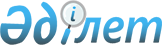 Қостанай облысы әкімдігінің 2023 жылғы 3 сәуірдегі № 138 "2023 жылға арналған пестицидтердің, биоагенттердің (энтомофагтардың) тізбесі мен субсидиялар нормаларын, сондай-ақ пестицидтерді, биоагенттерді (энтомофагтарды) субсидиялауға арналған бюджет қаражатының көлемдерін бекіту туралы" қаулысына өзгеріс енгізу туралыҚостанай облысы әкімдігінің 2023 жылғы 5 маусымдағы № 230 қаулысы. Қостанай облысының Әділет департаментінде 2023 жылғы 8 маусымда № 10020 болып тіркелді
      Қостанай облысының әкімдігі ҚАУЛЫ ЕТЕДІ:
      1. Қостанай облысы әкімдігінің "2023 жылға арналған пестицидтердің, биоагенттердің (энтомофагтардың) тізбесі мен субсидиялар нормаларын, сондай-ақ пестицидтерді, биоагенттерді (энтомофагтарды) субсидиялауға арналған бюджет қаражатының көлемдерін бекіту туралы" 2023 жылғы 3 сәуірдегі № 138 қаулысына (Нормативтік құқықтық актілерді мемлекеттік тіркеу тізілімінде № 9947 болып тіркелген) келесі өзгеріс енгізілсін:
      көрсетілген қаулының 1-қосымшасы осы қаулының қосымшасына сәйкес жаңа редакцияда жазылсын.
      2. "Қостанай облысы әкімдігінің ауыл шаруашылығы және жер қатынастары басқармасы" мемлекеттік мекемесі Қазақстан Республикасының заңнамасында белгіленген тәртіпте:
      1) осы қаулының аумақтық әділет органында мемлекеттік тіркелуін;
      2) осы қаулының ресми жарияланғанынан кейін оның Қостанай облысы әкімдігінің интернет-ресурсында орналастырылуын қамтамасыз етсін.
      3. Осы қаулының орындалуын бақылау Қостанай облысы әкімінің жетекшілік ететін орынбасарына жүктелсін.
      4. Осы қаулы оның алғашқы ресми жарияланған күнінен кейін күнтізбелік он күн өткен соң қолданысқа енгізіледі. 2023 жылға арналған пестицидтердің, биоагенттердің (энтомофагтардың) тізбесі мен субсидиялар нормалары
      Ескертпе: 
      * қос мақсаттағы мемлекеттік тіркеуі бар және гербицид және десикант ретінде пайдаланылатын препараттар;
      ** қос мақсаттағы мемлекеттік тіркеуі бар және инсектицид ретінде және ауыл шаруашылығы өнімін өндірушілердің қойма үй-жайларында зиянкестерге қарсы қорларды қолдануға рұқсат етілген препараттар ретінде пайдаланылатын препараттар;
      *** қос мақсаттағы мемлекеттік тіркеуі бар және нан өнімдері жүйесіндегі кәсіпорындарда зиянкестерге қарсы қорларды қолдануға рұқсат етілген инсектицид және препараттар ретінде пайдаланылатын;
      **** үштік мақсаттағы мемлекеттік тіркеуі бар және инсектицид ретінде және ауыл шаруашылығы өнімін өндірушілердің қойма үй-жайларындағы қорлардың зиянкестеріне қарсы және нан өнімдері жүйесіндегі кәсіпорындардағы қорлардың зиянкестеріне қарсы қолдануға рұқсат етілген препараттар ретінде пайдаланылатын препараттар;
      ***** қосарлы мақсаттағы мемлекеттік тіркеуден өткен және инсектицид және фунгицид ретінде пайдаланылатын препараттар;
      ****** қосарлы мақсаттағы мемлекеттік тіркеуден өткен және инсектицид және егу алдындағы емдеуге арналған препарат ретінде пайдаланылатын препараттар;
      ******* қосарланған мақсаттағы мемлекеттік тіркеуі бар және уытсыздандырғыш және фунгицид ретінде пайдаланылатын препараттар.
					© 2012. Қазақстан Республикасы Әділет министрлігінің «Қазақстан Республикасының Заңнама және құқықтық ақпарат институты» ШЖҚ РМК
				
      Қостанай облысының әкімі 

К. Аксакалов
Қостанай облысы әкімдігінің2023 жылғы 5 маусымдағы№ 230 қаулысынақосымшаҚостанай облысы әкімдігінің2023 жылғы 3 сәуірдегі№ 138 қаулысына1-қосымша
№ 
Пестицидтердің топтары бойынша әсер етуші зат 
Өлшем бірлігі (литр, килограмм, грамм, дана)
Пестицидтің (аналогы) 1 литріне (килограммына) субсидиялар нормасы, теңге
Гербицидтер
Гербицидтер
Гербицидтер
Гербицидтер
2,4-Д диметиламин тұзы, 720 грамм/литр
2,4-Д диметиламин тұзы, 720 грамм/литр
2,4-Д диметиламин тұзы, 720 грамм/литр
2,4-Д диметиламин тұзы, 720 грамм/литр
1
ГЕКСИЛ ЭКСТРА, сулы ерітінді
литр
1428,5 
2
ДИАМИН, 72% сулы ерітінді
литр
1428,5 
3
СТРИГ, 72 % сулы ерітінді
литр
1428,5 
4
ВАЛСАМИН, 72% сулы ерітінді
литр
1428,5 
5
ПИЛАР 2,4-Д, 72%, сулы ерітінді
литр
1428,5 
6
ФАНАТ, сулы ерітінді
литр
1428,5 
7
ФЛЕКС, сулы ерітінді
литр
1428,5 
8
ДАЙОВИД, 72 % сулы ерітінді
литр
1428,5 
9
НАНКИНА, сулы ерітінді
литр
1428,5 
10
АМИНСПРЕЙ, сулы ерітінді
литр
1428,5 
2,4-Д диметиламин тұзы, 722 грамм/литр
2,4-Д диметиламин тұзы, 722 грамм/литр
2,4-Д диметиламин тұзы, 722 грамм/литр
2,4-Д диметиламин тұзы, 722 грамм/литр
11
КОРСО, 72% сулы ерітінді
литр
3 100,50
2,4-Д диметиламин тұзы, 860 грамм/литр
2,4-Д диметиламин тұзы, 860 грамм/литр
2,4-Д диметиламин тұзы, 860 грамм/литр
2,4-Д диметиламин тұзы, 860 грамм/литр
12
ПРОГРЕСС 860, сулы ерітінді
литр
2 330,50
2,4-Д диметиламин тұзы, 960 грамм/килограмм
2,4-Д диметиламин тұзы, 960 грамм/килограмм
2,4-Д диметиламин тұзы, 960 грамм/килограмм
2,4-Д диметиламин тұзы, 960 грамм/килограмм
13
КЛИНСПРЕЙ ЭКСТРА, сулы дисперленген түйіршік
килограмм
4 500,00
этилгексил эфирі түріндегі 2,4-Д дихлорфеноксисірке суы қышқылы, 905 грамм/литр
этилгексил эфирі түріндегі 2,4-Д дихлорфеноксисірке суы қышқылы, 905 грамм/литр
этилгексил эфирі түріндегі 2,4-Д дихлорфеноксисірке суы қышқылы, 905 грамм/литр
этилгексил эфирі түріндегі 2,4-Д дихлорфеноксисірке суы қышқылы, 905 грамм/литр
14
ЭСТЕР СУПЕР, эмульсия концентраты
литр
3 000,00
2-этилгексил эфирі түріндегі 2,4-Д дихлорфеноксисірке суы қышқылы, 600 грамм/литр
2-этилгексил эфирі түріндегі 2,4-Д дихлорфеноксисірке суы қышқылы, 600 грамм/литр
2-этилгексил эфирі түріндегі 2,4-Д дихлорфеноксисірке суы қышқылы, 600 грамм/литр
2-этилгексил эфирі түріндегі 2,4-Д дихлорфеноксисірке суы қышқылы, 600 грамм/литр
15
ЭСТЕТ, эмульсия концентраты
литр
2 571,60
2-этилгексил эфирі түріндегі 2,4-Д дихлорфеноксисірке суы қышқылы, 875 грамм/литр
2-этилгексил эфирі түріндегі 2,4-Д дихлорфеноксисірке суы қышқылы, 875 грамм/литр
2-этилгексил эфирі түріндегі 2,4-Д дихлорфеноксисірке суы қышқылы, 875 грамм/литр
2-этилгексил эфирі түріндегі 2,4-Д дихлорфеноксисірке суы қышқылы, 875 грамм/литр
16
ЭФЕРОН-ГОЛД, эмульсия концентраты
литр
2 500,00
2,4-Д дихлорфеноксисірке суы қышқылы, 344 грамм/литр + дикамба, 120 грамм/литр
2,4-Д дихлорфеноксисірке суы қышқылы, 344 грамм/литр + дикамба, 120 грамм/литр
2,4-Д дихлорфеноксисірке суы қышқылы, 344 грамм/литр + дикамба, 120 грамм/литр
2,4-Д дихлорфеноксисірке суы қышқылы, 344 грамм/литр + дикамба, 120 грамм/литр
17
ФЛЕКС ДУО, сулы ерітінді
 литр
2 160,00
2-этилгексил эфирі 2,4-Д қышқылы, 552 грамм/литр + дикамба, 60 грамм/литр
2-этилгексил эфирі 2,4-Д қышқылы, 552 грамм/литр + дикамба, 60 грамм/литр
2-этилгексил эфирі 2,4-Д қышқылы, 552 грамм/литр + дикамба, 60 грамм/литр
2-этилгексил эфирі 2,4-Д қышқылы, 552 грамм/литр + дикамба, 60 грамм/литр
18
 БРЭМБО, эмульсия концентраты
литр
2 946,50
2-этилгексил эфирі 2,4-Д қышқылы, 905 грамм/литр
2-этилгексил эфирі 2,4-Д қышқылы, 905 грамм/литр
2-этилгексил эфирі 2,4-Д қышқылы, 905 грамм/литр
2-этилгексил эфирі 2,4-Д қышқылы, 905 грамм/литр
19
НИОФИР СУПЕР, эмульсия концентраты
литр
1 566,80
20
ГРЕЙН ЭФИР, эмульсия концентраты
литр
1 566,80
21
ПРОГРЕСС, эмульсия концентраты
литр
1 566,80
22
РОБУСТО СУПЕР, эмульсия концентраты
литр
1 566,80
23
ГЕКСИЛ 905, эмульсия концентраты
литр
1 566,80
24
ЭСТЕРОН 600, эмульсия концентраты
литр
1 566,80
25
ЭФИР ЭКСТРА 905, эмульсия концентраты
литр
1 566,80
26
ЭФИРАКС, эмульсия концентраты
литр
1 566,80
27
ЭФИОН СУПЕР, эмульсия концентраты
литр
1 566,80
28
ЭКСПЕРТ, эмульсия концентраты
литр
1 566,80
күрделі 2-этилгексил эфирі түріндегі 2,4-Д қышқылы, 410 грамм/литр + флорасулам, 7,4 грамм/литр
күрделі 2-этилгексил эфирі түріндегі 2,4-Д қышқылы, 410 грамм/литр + флорасулам, 7,4 грамм/литр
күрделі 2-этилгексил эфирі түріндегі 2,4-Д қышқылы, 410 грамм/литр + флорасулам, 7,4 грамм/литр
күрделі 2-этилгексил эфирі түріндегі 2,4-Д қышқылы, 410 грамм/литр + флорасулам, 7,4 грамм/литр
29
БАЛЕРИНА, суспензиялық эмульсия
литр
1 750,00
30
ЭФИР ПРЕМИУМ, суспензиялық эмульсия
литр
1 750,00
31
ЭЛАНТ ЭКСТРА, эмульсия концентраты
литр
1 750,00
32
АБСИНТИУМ, суспензиялық эмульсия
литр
1 750,00
33
ЭСТЕР ПРИМА, суспензиялық эмульсия
литр
1 750,00
2-этилгексил эфирі түріндегі 2,4-Д қышқылы, 500 грамм/литр
2-этилгексил эфирі түріндегі 2,4-Д қышқылы, 500 грамм/литр
2-этилгексил эфирі түріндегі 2,4-Д қышқылы, 500 грамм/литр
2-этилгексил эфирі түріндегі 2,4-Д қышқылы, 500 грамм/литр
34
ЗЕРНОМАКС, эмульсия концентраты
литр
1 920,00
35
ОКТАПОН ЭКСТРА, эмульсия концентраты
литр
1 920,00
2-этилгексил эфирі түріндегі 2,4-Д қышқылы, 850 грамм/литр
2-этилгексил эфирі түріндегі 2,4-Д қышқылы, 850 грамм/литр
2-этилгексил эфирі түріндегі 2,4-Д қышқылы, 850 грамм/литр
2-этилгексил эфирі түріндегі 2,4-Д қышқылы, 850 грамм/литр
36
ТАУЭРСПРЕЙ, 85% эмульсия концентраты
литр
2 184,00
37
ЭФФЕКТ, эмульсия концентраты
литр
2 184,00
38
ЭФИР КОРСО, эмульгирленлірілетін концентрат
литр
2 184,00
төмен ұшпа эфирлер түріндегі 2,4-Д қышқылдар, 500 грамм/литр
төмен ұшпа эфирлер түріндегі 2,4-Д қышқылдар, 500 грамм/литр
төмен ұшпа эфирлер түріндегі 2,4-Д қышқылдар, 500 грамм/литр
төмен ұшпа эфирлер түріндегі 2,4-Д қышқылдар, 500 грамм/литр
39
ЭФИРАМ, эмульсия концентраты
литр
2 321,50
клопиралидтің 2-этилгексил эфирі, 500 грамм/литр
клопиралидтің 2-этилгексил эфирі, 500 грамм/литр
клопиралидтің 2-этилгексил эфирі, 500 грамм/литр
клопиралидтің 2-этилгексил эфирі, 500 грамм/литр
40
ЭЛЬФ, эмульсия концентраты
литр
12 907,50
2-этилгексил эфирі түріндегі 2,4-Д қышқылы, 300 грамм/литр + флорасулам, 3,7 грамм/литр
2-этилгексил эфирі түріндегі 2,4-Д қышқылы, 300 грамм/литр + флорасулам, 3,7 грамм/литр
2-этилгексил эфирі түріндегі 2,4-Д қышқылы, 300 грамм/литр + флорасулам, 3,7 грамм/литр
2-этилгексил эфирі түріндегі 2,4-Д қышқылы, 300 грамм/литр + флорасулам, 3,7 грамм/литр
41
ПРИМАДОННА, суспензиялық эмульсия
литр
3 100,00
2-этилгексил эфирі түріндегі 2,4-Д қышқылы, 420 грамм/литр + дикамба қышқылының 2-этилгексил эфирі, 60 грамм/литр
2-этилгексил эфирі түріндегі 2,4-Д қышқылы, 420 грамм/литр + дикамба қышқылының 2-этилгексил эфирі, 60 грамм/литр
2-этилгексил эфирі түріндегі 2,4-Д қышқылы, 420 грамм/литр + дикамба қышқылының 2-этилгексил эфирі, 60 грамм/литр
2-этилгексил эфирі түріндегі 2,4-Д қышқылы, 420 грамм/литр + дикамба қышқылының 2-этилгексил эфирі, 60 грамм/литр
42
ЭЛАНТ ПРЕМИУМ, эмульсия концентраты
литр
2 562,00
2-этилгексил эфирі 2,4-Д қышқылы, 564 грамм/литр
2-этилгексил эфирі 2,4-Д қышқылы, 564 грамм/литр
2-этилгексил эфирі 2,4-Д қышқылы, 564 грамм/литр
2-этилгексил эфирі 2,4-Д қышқылы, 564 грамм/литр
43
ЭЛАНТ, эмульсия концентраты
литр
2 200,00
2-этилгексил эфирі күрделі түріндегі, 2,4-Д қышқылы, 564 грамм/литр
2-этилгексил эфирі күрделі түріндегі, 2,4-Д қышқылы, 564 грамм/литр
2-этилгексил эфирі күрделі түріндегі, 2,4-Д қышқылы, 564 грамм/литр
44
ШАНС 24, эмульсия концентраты
литр
6406,0
2-этилгексил эфирі түріндегі 2,4-Д қышқылы, 564 грамм/литр + метсульфурон-метил, 600 грамм/килограмм
2-этилгексил эфирі түріндегі 2,4-Д қышқылы, 564 грамм/литр + метсульфурон-метил, 600 грамм/килограмм
2-этилгексил эфирі түріндегі 2,4-Д қышқылы, 564 грамм/литр + метсульфурон-метил, 600 грамм/килограмм
2-этилгексил эфирі түріндегі 2,4-Д қышқылы, 564 грамм/литр + метсульфурон-метил, 600 грамм/килограмм
45
ЭЛАМЕТ, зауыттық бинарлық қаптама
килограмм
2 457,50
2-этилгексил эфирі түріндегі 2,4-Д қышқылы, 564 грамм/литр + триасульфурон, 750 грамм/килограмм
2-этилгексил эфирі түріндегі 2,4-Д қышқылы, 564 грамм/литр + триасульфурон, 750 грамм/килограмм
2-этилгексил эфирі түріндегі 2,4-Д қышқылы, 564 грамм/литр + триасульфурон, 750 грамм/килограмм
2-этилгексил эфирі түріндегі 2,4-Д қышқылы, 564 грамм/литр + триасульфурон, 750 грамм/килограмм
46
БИАТЛОН, зауыттық бинарлық қаптама
килограмм
2 820,00
2-этилгексил эфирі түріндегі 2,4-Д қышқылы
2-этилгексил эфирі түріндегі 2,4-Д қышқылы
2-этилгексил эфирі түріндегі 2,4-Д қышқылы
2-этилгексил эфирі түріндегі 2,4-Д қышқылы
47
Д–АРМОН–Эфир, 72% эмульсия концентраты
литр
1 100,00
2-этилгексил эфирі түріндегі 2,4-Д қышқылы, 950 грамм/литр
2-этилгексил эфирі түріндегі 2,4-Д қышқылы, 950 грамм/литр
2-этилгексил эфирі түріндегі 2,4-Д қышқылы, 950 грамм/литр
2-этилгексил эфирі түріндегі 2,4-Д қышқылы, 950 грамм/литр
48
ЗЕНИТ, коллоидты ерітінді концентраты
литр
2 596,00
49
КЛИАРАП, эмульсия концентраты
литр
2 596,00
диметиламин тұзы түріндегі 2,4-Д қышқылы, 344 грамм/литр + диметиламин тұзы түріндегі дикамба қышқылы, 120 грамм/литр
диметиламин тұзы түріндегі 2,4-Д қышқылы, 344 грамм/литр + диметиламин тұзы түріндегі дикамба қышқылы, 120 грамм/литр
диметиламин тұзы түріндегі 2,4-Д қышқылы, 344 грамм/литр + диметиламин тұзы түріндегі дикамба қышқылы, 120 грамм/литр
диметиламин тұзы түріндегі 2,4-Д қышқылы, 344 грамм/литр + диметиламин тұзы түріндегі дикамба қышқылы, 120 грамм/литр
50
ДИАМАКС, сулы ерітінді
литр
2 321,50
2,4-Д қышқылы, 410 грамм/литр + клопиралид, 40 грамм/литр күрделі 2-этилгексил эфирлері түрінде
2,4-Д қышқылы, 410 грамм/литр + клопиралид, 40 грамм/литр күрделі 2-этилгексил эфирлері түрінде
2,4-Д қышқылы, 410 грамм/литр + клопиралид, 40 грамм/литр күрделі 2-этилгексил эфирлері түрінде
2,4-Д қышқылы, 410 грамм/литр + клопиралид, 40 грамм/литр күрделі 2-этилгексил эфирлері түрінде
51
КЛОПЭФИР, эмульсия концентраты
литр
2 892,00
диметиламин, калий және натрий тұздары түрінде, 500 грамм/литр МЦПА қышқылы
диметиламин, калий және натрий тұздары түрінде, 500 грамм/литр МЦПА қышқылы
диметиламин, калий және натрий тұздары түрінде, 500 грамм/литр МЦПА қышқылы
диметиламин, калий және натрий тұздары түрінде, 500 грамм/литр МЦПА қышқылы
52
ГЕРБИТОКС, суда еритін концентрат
литр
2 008,93
53
АГРОШАНС, суда еритін концентрат
литр
2 008,93
54
МОМУС, суда еритін концентрат
литр
2 008,93
азимсульфурон, 500 грамм/килограмм
азимсульфурон, 500 грамм/килограмм
азимсульфурон, 500 грамм/килограмм
азимсульфурон, 500 грамм/килограмм
55
ГУЛЛИВЕР, сулы дисперленген түйіршік
килограмм
31 619,50
56
ОЛИВЕР, сулы дисперленген түйіршік
килограмм
31 619,50
57
ЕССЕНЛИВЕР, сулы дисперленген түйіршік
килограмм
31 619,50
глифосат, 757 грамм/килограмм
глифосат, 757 грамм/килограмм
глифосат, 757 грамм/килограмм
глифосат, 757 грамм/килограмм
58
ФЕЛИКС 757, сулы дисперленген түйіршік
килограмм
3 066,55
59
ФАРАОН ГАРАНТ 757, сулы дисперленген түйіршік
килограмм
3 066,55
60
ГЛИФАТ ФОРТЕ 757, сулы дисперленген түйіршік
килограмм
3 066,55
61
ФУХУА ГЛИФОСАТ 757, сулы дисперленген түйіршік
килограмм
3 066,55
аминопиралид, 240 грамм/литр
аминопиралид, 240 грамм/литр
аминопиралид, 240 грамм/литр
аминопиралид, 240 грамм/литр
62
 ЛАНС, сулы ерітінді
литр
15 000,00
аминопиралид, 300 грамм/килограмм + флорасулам, 150 грамм/килограмм
аминопиралид, 300 грамм/килограмм + флорасулам, 150 грамм/килограмм
аминопиралид, 300 грамм/килограмм + флорасулам, 150 грамм/килограмм
аминопиралид, 300 грамм/килограмм + флорасулам, 150 грамм/килограмм
63
ЛАНЦЕЛОТ 450, сулы дисперленген түйіршік
килограмм
49 335,00
бентазон, 480 грамм/литр
бентазон, 480 грамм/литр
бентазон, 480 грамм/литр
бентазон, 480 грамм/литр
64
БЕНАГРО, сулы ерітінді
литр
3 600,00
65
КОРСАР, суда еритін концентрат
литр
3 600,00
галаксифоп-Р-метил, 108 грамм/литр
галаксифоп-Р-метил, 108 грамм/литр
галаксифоп-Р-метил, 108 грамм/литр
галаксифоп-Р-метил, 108 грамм/литр
66
ЗЕЛЛЕК СУПЕР, эмульсия концентраты
литр
3 402,00
67
ГЕНЕРАЛ, эмульсия концентраты
литр
3 402,00
68
ИМПУЛЬС, эмульсия концентраты
литр
3 402,00
69
ГАЛОКС СУПЕР 108, эмульсия концентраты
литр
3 402,00
галоксифоп-п-метил, 104 грамм/литр
галоксифоп-п-метил, 104 грамм/литр
галоксифоп-п-метил, 104 грамм/литр
галоксифоп-п-метил, 104 грамм/литр
70
ГАЛАКТАЛТ, эмульсия концентраты
литр
5 175,00
71
ГУРОН, эмульсия концентраты
литр
5 175,00
72
ГАЛОШАНС, эмульсия концентраты
литр
5 175,00
галоксифоп-Р-метил, 240 грамм/литр
галоксифоп-Р-метил, 240 грамм/литр
галоксифоп-Р-метил, 240 грамм/литр
галоксифоп-Р-метил, 240 грамм/литр
73
ДЕЛИК, 240, эмульсия концентраты
литр
6 964,50
74
ИМПУЛЬС ФОРТЕ, эмульсия концентраты
литр
6 964,50
галоксифоп-п-метил, 520 грамм/литр
галоксифоп-п-метил, 520 грамм/литр
галоксифоп-п-метил, 520 грамм/литр
галоксифоп-п-метил, 520 грамм/литр
75
ИМПУЛЬС 520, эмульсия концентраты
литр
13 178,50
глифосат, 360 грамм/литр
глифосат, 360 грамм/литр
глифосат, 360 грамм/литр
глифосат, 360 грамм/литр
76
РАП, сулы ерітінді
литр
2 500,00
77
ВАЛСАГЛИФ, сулы ерітінді
литр
2 500,00
78
ТОТАЛ ПЛЮС, сулы ерітінді
литр
2 500,00
79
ГЛИФОС, сулы ерітінді
литр
2 500,00
80
СОНРАУНД, 48% сулы ерітінді
литр
2 500,00
81
РИДАУТ, сулы ерітінді
литр
2 500,00
82
ВИХРЬ, сулы ерітінді
литр
2 500,00
глифосат, 450 грамм/литр
глифосат, 450 грамм/литр
глифосат, 450 грамм/литр
глифосат, 450 грамм/литр
83
СТИРАП, 45% сулы ерітінді
литр
3 375,00
84
ГЛИФОС ПРЕМИУМ, сулы ерітінді
литр
3 375,00
глифосат, 480 грамм/литр
глифосат, 480 грамм/литр
глифосат, 480 грамм/литр
глифосат, 480 грамм/литр
85
КЕРНЕЛ, сулы ерітінді
литр
3 660,50
86
ПАССАТ 480, сулы ерітінді
литр
3 660,50
глифосат, 500 грамм/литр
глифосат, 500 грамм/литр
глифосат, 500 грамм/литр
глифосат, 500 грамм/литр
87
*ТОРНАДО 500, сулы ерітінді
литр
1 681,45
88
ТОТАЛ ЭКСТРА, сулы ерітінді
литр
1 681,45
89
*УРАГАН ФОРТЕ, сулы ерітінді
литр
1 681,45
90
ЭНТОГЛИФОС, 50% сулы ерітінді
литр
1 681,45
91
*ТАЧДАУН 500, сулы ерітінді
литр
1 681,45
калий тұзы түріндегі глифосат қышқылы, 600 грамм/литр
калий тұзы түріндегі глифосат қышқылы, 600 грамм/литр
калий тұзы түріндегі глифосат қышқылы, 600 грамм/литр
калий тұзы түріндегі глифосат қышқылы, 600 грамм/литр
92
РАП 600, сулы ерітінді
литр
3 528,00
глифосат калий тұзы, 690 грамм/литр
глифосат калий тұзы, 690 грамм/литр
глифосат калий тұзы, 690 грамм/литр
глифосат калий тұзы, 690 грамм/литр
93
ГЛИФОСАТ-ГОЛД, сулы ерітінді
литр
3500,00
глифосат, 540 грамм/литр
глифосат, 540 грамм/литр
глифосат, 540 грамм/литр
глифосат, 540 грамм/литр
94
ГРАНД ЭКСТРА 540, сулы ерітінді
литр
2 187,50
95
*РАУНДАП ЭКСТРА, 54% сулы ерітінді
литр
2 187,50
96
СМЕРЧ, сулы ерітінді
литр
2 187,50
97
РИД ЭВЕЙ, сулы ерітінді
литр
2 187,50
98
*ТОРНАДО 540, сулы ерітінді
литр
2 187,50
99
ТРИУМФ МАСТЕР, сулы ерітінді
литр
2 187,50
100
ФАРАОН ГОЛД, 54% сулы ерітінді
литр
2 187,50
101
ГЛИФАТ 540, сулы ерітінді
литр
2 187,50
102
САРМАТ ЭКСТРА, 54% сулы ерітінді
литр
2 187,50
103
ТЕРЕКС, сулы ерітінді
литр
2 187,50
104
ХИТ, сулы ерітінді
литр
2 187,50
105
КАЛИБР 540, сулы ерітінді
литр
2 187,50
106
НАПАЛМ, сулы ерітінді
литр
2 187,50
107
COTEM XL, 54% сулы ерітінді
литр
2 187,50
108
КУНГФУ, 54% сулы ерітінді
литр
2 187,50
109
*СПРУТ ЭКСТРА, сулы ерітінді
литр
2 187,50
110
*МЕТЕОР 540, сулы ерітінді
литр
2 187,50
111
ГЛИФОШАНС СУПЕР, сулы ерітінді
литр
2 187,50
112
БАЗУКА, сулы ерітінді
литр
2 187,50
113
АРГУМЕНТ СТАР, сулы ерітінді
литр
2 187,50
114
АРИСТОКРАТ СУПЕР, сулы ерітінді
литр
2 187,50
115
ТОМАГАВК, сулы ерітінді
литр
2 187,50
изопропиламин және калий тұздары түріндегі глифосат, 540 грамм/литр
изопропиламин және калий тұздары түріндегі глифосат, 540 грамм/литр
изопропиламин және калий тұздары түріндегі глифосат, 540 грамм/литр
изопропиламин және калий тұздары түріндегі глифосат, 540 грамм/литр
116
КРЕДИТ ИКСТРИМ, суда еритін концентрат
литр
4 017,60
117
МОНОЛИТ, сулы ерітінді
литр
4 017,60
глифосат, 560 грамм/литр
глифосат, 560 грамм/литр
глифосат, 560 грамм/литр
глифосат, 560 грамм/литр
118
АРДГЛИФ, сулы ерітінді
литр
3 350,00
глифосат, 750 грамм/килограмм
глифосат, 750 грамм/килограмм
глифосат, 750 грамм/килограмм
глифосат, 750 грамм/килограмм
119
БУРАН ЭКСТРА, 75 % сулы дисперленген түйіршік
килограмм
4 465,00
аммоний глюфосинаты, 150 грамм/литр
аммоний глюфосинаты, 150 грамм/литр
аммоний глюфосинаты, 150 грамм/литр
аммоний глюфосинаты, 150 грамм/литр
120
БАСТА, 15% сулы ерітінді
литр
2 143,00
дикамба қышқылдары, 360 грамм/литр + хлорсульфурон қышқылдары, 22,2 грамм/литр
дикамба қышқылдары, 360 грамм/литр + хлорсульфурон қышқылдары, 22,2 грамм/литр
дикамба қышқылдары, 360 грамм/литр + хлорсульфурон қышқылдары, 22,2 грамм/литр
дикамба қышқылдары, 360 грамм/литр + хлорсульфурон қышқылдары, 22,2 грамм/литр
121
ФЕНИЗАН, сулы ерітінді
литр
6 049,00
дикамба, 124 грамм/литр + 2,4 Д, 357 грамм/литр
дикамба, 124 грамм/литр + 2,4 Д, 357 грамм/литр
дикамба, 124 грамм/литр + 2,4 Д, 357 грамм/литр
дикамба, 124 грамм/литр + 2,4 Д, 357 грамм/литр
122
ВИДМАСТЕР 480, сулы ерітінді
литр
2 618,31
123
ДАБСПРЕЙ, сулы ерітінді
литр
2 618,31
дикамба, 480 грамм/литр
дикамба, 480 грамм/литр
дикамба, 480 грамм/литр
дикамба, 480 грамм/литр
124
БАНВЕЛ 480, сулы ерітінді
литр
2 544,50
125
ДИАНАТ, 48% сулы ерітінді
литр
2 544,50
126
ДЕКАБРИСТ, сулы ерітінді
литр
2 544,50
127
ДЕЙМОС, суда еритін концентрат
литр
2 544,50
128
РЕЙНВЕЛ, сулы ерітінді
литр
2 544,50
129
ДАМБА, сулы ерітінді
литр
2 544,50
130
САПФИР, сулы ерітінді
литр
2 544,50
дикамбалар диметиламин тұзы түріндегі қышқыл, 480 грамм/литр
дикамбалар диметиламин тұзы түріндегі қышқыл, 480 грамм/литр
дикамбалар диметиламин тұзы түріндегі қышқыл, 480 грамм/литр
дикамбалар диметиламин тұзы түріндегі қышқыл, 480 грамм/литр
131
МОНОМАКС, сулы ерітінді
литр
3 125,00
132
ШАНС ДКБ, сулы ерітінді
литр
3 125,00
дикамба, 540 грамм/килограмм + метсульфурон-метил, 28 грамм/килограмм
дикамба, 540 грамм/килограмм + метсульфурон-метил, 28 грамм/килограмм
дикамба, 540 грамм/килограмм + метсульфурон-метил, 28 грамм/килограмм
дикамба, 540 грамм/килограмм + метсульфурон-метил, 28 грамм/килограмм
133
ДМ СУПЕР, сулы дисперленген түйіршік
килограмм
6 700,00
дикамба, 659 грамм/килограмм + триасульфурон, 41 грамм/килограмм
дикамба, 659 грамм/килограмм + триасульфурон, 41 грамм/килограмм
дикамба, 659 грамм/килограмм + триасульфурон, 41 грамм/килограмм
дикамба, 659 грамм/килограмм + триасульфурон, 41 грамм/килограмм
134
ЛИНТУР 70, сулы дисперленген түйіршік
килограмм
8 158,75
дикват, 200 грамм/литр
дикват, 200 грамм/литр
дикват, 200 грамм/литр
дикват, 200 грамм/литр
 135
*РЕГЛОН ФОРТЕ 20,0, сулы ерітінді
литр
1 000,00
диметиламин тұзы 2,4-Д, 357 грамм/литр + дикамба, 124 грамм/литр
диметиламин тұзы 2,4-Д, 357 грамм/литр + дикамба, 124 грамм/литр
диметиламин тұзы 2,4-Д, 357 грамм/литр + дикамба, 124 грамм/литр
диметиламин тұзы 2,4-Д, 357 грамм/литр + дикамба, 124 грамм/литр
136
СТРИГ ЭКСТРА 480, сулы ерітінді
литр
1 693,50
137
ДИАЛЕН СУПЕР 480, сулы ерітінді
литр
1 693,50
138
АНТАЛ, сулы ерітінді
литр
1 693,50
МЦПА диметиламин тұзы, 750 грамм/литр
МЦПА диметиламин тұзы, 750 грамм/литр
МЦПА диметиламин тұзы, 750 грамм/литр
МЦПА диметиламин тұзы, 750 грамм/литр
139
ЭТАЛОН, суда еритін концентрат
литр
2 321,50
140
ЦИКЛОН, сулы ерітінді
литр
2 321,50
имазамокс, 33 грамм/литр + имазапир, 15 грамм/литр
имазамокс, 33 грамм/литр + имазапир, 15 грамм/литр
имазамокс, 33 грамм/литр + имазапир, 15 грамм/литр
имазамокс, 33 грамм/литр + имазапир, 15 грамм/литр
141
ЕВРО-ЛАЙТНИНГ, 4,8% суда еритін концентрат
литр
5 500,00
142
КАПТОРА, 4,8% суда еритін концентрат
литр
5 500,00
143
КЛИАФИЛТ, суда еритін концентрат
литр
5 500,00
144
ЕВРОШАНС, суда еритін концентрат
литр
5 500,00
145
ДИОМА, суда еритін концентрат
литр
5 500,00
имазамокс, 16,5 грамм/литр + имазапир, 7,5 грамм/литр
имазамокс, 16,5 грамм/литр + имазапир, 7,5 грамм/литр
имазамокс, 16,5 грамм/литр + имазапир, 7,5 грамм/литр
имазамокс, 16,5 грамм/литр + имазапир, 7,5 грамм/литр
146
ЕВРО-ЛАЙТНИНГ ПЛЮС, 2,4% суда еритін концентрат
литр
3 900,00
147
КАПТОРА ПЛЮС, 2,4% суда еритін концентрат
литр
3 900,00
имазамокс, 40 грамм/литр
имазамокс, 40 грамм/литр
имазамокс, 40 грамм/литр
имазамокс, 40 грамм/литр
148
ЛЕГОМИН, 4% сулы ерітінді
литр
3 169,50
149
БАЙТОРЕ, сулы суспензиялық концентрат
литр
3 169,50
150
ПУЛЬСАР, 4% сулы ерітінді
литр
3 169,50
151
ИМАЗОШАНС, сулы ерітінді
литр
3 169,50
152
ЮНКЕР, сулы ерітінді
литр
3 169,50
имазамокс, 50 грамм/литр
имазамокс, 50 грамм/литр
имазамокс, 50 грамм/литр
имазамокс, 50 грамм/литр
153
ЛИСТЕГО ПРО 050, сулы ерітінді
литр
8 843,75
имазапир, 250 грамм/литр
имазапир, 250 грамм/литр
имазапир, 250 грамм/литр
имазапир, 250 грамм/литр
154
ГРЕЙДЕР, сулы гликоль ерітіндісі
литр
9 821,50
155
ПРОФИ, сулы ерітінді
литр
9 821,50
имазетапир, 100 грамм/литр
имазетапир, 100 грамм/литр
имазетапир, 100 грамм/литр
имазетапир, 100 грамм/литр
156
АГУРА, 10% сулы концентрат
литр
3 250,00
157
ПИВОТ, 10% сулы концентрат
литр
3 250,00
158
ИМАЗЕТ, 100 сулы концентрат
литр
3 250,00
159
ТАПИРОШАНС, суда еритін концентрат
литр
3 250,00
160
ЛИГР, суда еритін концентрат
литр
3 250,00
161
ЕССЕНТАПИР, 10% сулы ерітінді
литр
3 250,00
имазетапир, 450 грамм/килограмм + хлоримурон-этил, 150 грамм/килограмм
имазетапир, 450 грамм/килограмм + хлоримурон-этил, 150 грамм/килограмм
имазетапир, 450 грамм/килограмм + хлоримурон-этил, 150 грамм/килограмм
имазетапир, 450 грамм/килограмм + хлоримурон-этил, 150 грамм/килограмм
162
ФАБИАН, сулы дисперленген түйіршік
килограмм
40 714,29
йодосульфурон-метил-натрия, 11,3 грамм/килограмм + тиенкарбазон-метил, 22,5 грамм/килограмм + мефенпир-диэтил-антидот, 135 грамм/килограмм
йодосульфурон-метил-натрия, 11,3 грамм/килограмм + тиенкарбазон-метил, 22,5 грамм/килограмм + мефенпир-диэтил-антидот, 135 грамм/килограмм
йодосульфурон-метил-натрия, 11,3 грамм/килограмм + тиенкарбазон-метил, 22,5 грамм/килограмм + мефенпир-диэтил-антидот, 135 грамм/килограмм
йодосульфурон-метил-натрия, 11,3 грамм/килограмм + тиенкарбазон-метил, 22,5 грамм/килограмм + мефенпир-диэтил-антидот, 135 грамм/килограмм
163
ВЕЛОСИТИ ПАУЭР, сулы дисперленген түйіршік
килограмм
10 922,90
йодосульфурон-метил-натрия, 25 грамм/литр + амидосульфурон, 100 грамм/литр + мефенпир-диэтил-антидот, 250 грамм/литр
йодосульфурон-метил-натрия, 25 грамм/литр + амидосульфурон, 100 грамм/литр + мефенпир-диэтил-антидот, 250 грамм/литр
йодосульфурон-метил-натрия, 25 грамм/литр + амидосульфурон, 100 грамм/литр + мефенпир-диэтил-антидот, 250 грамм/литр
йодосульфурон-метил-натрия, 25 грамм/литр + амидосульфурон, 100 грамм/литр + мефенпир-диэтил-антидот, 250 грамм/литр
164
СЕКАТОР ТУРБО, майлы дисперсиясы
литр
5 000,00
165
 АМИДА, майлы дисперсиясы
литр
5 000,00
клетодим, 120 грамм/литр
клетодим, 120 грамм/литр
клетодим, 120 грамм/литр
клетодим, 120 грамм/литр
166
СЕЛЕКТ, эмульсия концентраты
литр
1 750,00
167
ШЕДОУ, эмульсия концентраты
литр
1 750,00
168
ЦЕНЗОР МАКС, майлы эмульсия концентраты
литр
1 750,00
клетодим, 150 грамм/литр
клетодим, 150 грамм/литр
клетодим, 150 грамм/литр
клетодим, 150 грамм/литр
169
ГРАМИНИОН, эмульсия концентраты
литр
7 488,00
клетодим, 116,2 грамм/литр
клетодим, 116,2 грамм/литр
клетодим, 116,2 грамм/литр
клетодим, 116,2 грамм/литр
170
СОНДЕЛЕКТ, эмульсия концентраты
литр
4 924,00
клетодим, 130 грамм/литр + галоксифоп-п-метил, 80 грамм/литр
клетодим, 130 грамм/литр + галоксифоп-п-метил, 80 грамм/литр
клетодим, 130 грамм/литр + галоксифоп-п-метил, 80 грамм/литр
клетодим, 130 грамм/литр + галоксифоп-п-метил, 80 грамм/литр
171
КВИКСТЕП, эмульсия концентраты
литр
6 348,00
172
СУПРИМ, эмульсия концентраты
литр
6 348,00
клетодим, 240 грамм/литр
клетодим, 240 грамм/литр
клетодим, 240 грамм/литр
клетодим, 240 грамм/литр
173
КИНЕТИК, эмульсия концентраты
литр
3 527,00
174
СПАЙДЕР, эмульсия концентраты
литр
3 527,00
175
ЭФЕС, эмульсия концентраты
литр
3 527,00
176
ЦЕНТУР, эмульсия концентраты
литр
3 527,00
177
КАДИМ 240, эмульсия концентраты
литр
3 527,00
178
СТИМУЛ, эмульсия концентраты
литр
3 527,00
179
КАТРОС, эмульсия концентраты
литр
3 527,00
180
ПИЛАРОФ, эмульсия концентраты
литр
3 527,00
181
МАГНЕТО, эмульсия концентраты
литр
3 527,00
182
ЛЕГИОН КОМБИ, эмульсия концентраты
литр
3 527,00
183
СПРИНТ 240, эмульсия концентраты
литр
3 527,00
184
ПРОФИТ, эмульсия концентраты
литр
3 527,00
185
ТАЛИСМАН, эмульсия концентраты
литр
3 527,00
186
ДАГОН, эмульсия концентраты
литр
3 527,00
клодинафоп-пропаргил, 240 грамм/литр + клоквинтоцет-мексил (антидот), 60 грамм/литр
клодинафоп-пропаргил, 240 грамм/литр + клоквинтоцет-мексил (антидот), 60 грамм/литр
клодинафоп-пропаргил, 240 грамм/литр + клоквинтоцет-мексил (антидот), 60 грамм/литр
клодинафоп-пропаргил, 240 грамм/литр + клоквинтоцет-мексил (антидот), 60 грамм/литр
187
ЛЕГГЕРО ФОРТЕ, эмульсия концентраты
литр
5 937,50
188
ВАРЯГ, эмульсия концентраты
литр
5 937,50
189
ЦЕНТУРИОН, майлы-сулы эмульсия
литр
5 937,50
190
ЛИБЕРТИ ПЛЮС, эмульсия концентраты
литр
5 937,50
191
СТАЗИС, эмульсия концентраты
литр
5 937,50
192
КЛОВИТ, эмульсия концентраты
литр
5 937,50
193
КЛОДИМАКС, эмульсия концентраты
литр
5 937,50
194
ЗЛАКО ПИК, эмульсия концентраты
литр
5 937,50
клодинафоп-пропаргил, 80 грамм/литр + клоквинтоцет-мексил, 20 грамм/литр
клодинафоп-пропаргил, 80 грамм/литр + клоквинтоцет-мексил, 20 грамм/литр
клодинафоп-пропаргил, 80 грамм/литр + клоквинтоцет-мексил, 20 грамм/литр
клодинафоп-пропаргил, 80 грамм/литр + клоквинтоцет-мексил, 20 грамм/литр
195
ГОРИЗОН 080, эмульсия концентраты
литр
4 600,00
196
ГОРИЗОН 080 БФ, эмульсия концентраты
литр
4 600,00
197
ОВЕН, эмульсия концентраты
литр
4 600,00
198
ИТАРР 80, эмульсия концентраты
литр
4 600,00
199
ТЕРДОК, 8% эмульсия концентраты
литр
4 600,00
200
ТОПИК 080, эмульсия концентраты
литр
4 600,00
201
ФЕНИКС, эмульсия концентраты
литр
4 600,00
клопиралид, 100 грамм/литр + флуроксипир, 15 грамм/литр
клопиралид, 100 грамм/литр + флуроксипир, 15 грамм/литр
клопиралид, 100 грамм/литр + флуроксипир, 15 грамм/литр
клопиралид, 100 грамм/литр + флуроксипир, 15 грамм/литр
202
РЕПЕР, коллоидты ерітінді концентраты
литр
6 857,00
клопиралид, 300 грамм/литр
клопиралид, 300 грамм/литр
клопиралид, 300 грамм/литр
клопиралид, 300 грамм/литр
203
ЛОРНЕТ, сулы ерітінді
литр
6 018,60
204
ТРЕЛ 300, сулы ерітінді
литр
6 018,60
205
РАЛИД 300, сулы ерітінді
литр
6 018,60
206
ГЕРМЕС 300, сулы ерітінді
литр
6 018,60
207
МАКСИМУС, сулы ерітінді
литр
6 018,60
208
СТОУН 300, сулы ерітінді
литр
6 018,60
209
СЭНТИУМ, сулы ерітінді
литр
6 018,60
210
ШАНСТРЕЛ 300, сулы ерітінді
литр
6 018,60
211
АГРОН, сулы ерітінді
литр
6 018,60
2-этилгексил эфирі түріндегі, 450 грамм/литр клопиралид
2-этилгексил эфирі түріндегі, 450 грамм/литр клопиралид
2-этилгексил эфирі түріндегі, 450 грамм/литр клопиралид
2-этилгексил эфирі түріндегі, 450 грамм/литр клопиралид
212
ЭФИЛОН, эмульсия концентраты
литр
15 000,00
клопиралид, 750 грамм/килограмм
клопиралид, 750 грамм/килограмм
клопиралид, 750 грамм/килограмм
клопиралид, 750 грамм/килограмм
213
ЛОНТРЕЛ ГРАНД 75, сулы дисперленген түйіршік
килограмм
13 393,00
214
АГРОН ГРАНД, сулы дисперленген түйіршік
килограмм
13 393,00
215
ВИРТУОЗ, сулы дисперленген түйіршік
килограмм
13 393,00
216
КЛОПИРАЛИД, сулы дисперленген түйіршік
килограмм
13 393,00
217
ТРИЛОН 750, сулы дисперленген түйіршік
килограмм
13 393,00
218
РАЛИД ЭКСТРА, сулы дисперленген түйіршік
килограмм
13 393,00
219
СПИРИТ, сулы дисперленген түйіршік
килограмм
13 393,00
220
ХАКЕР, сулы дисперленген түйіршік
килограмм
13 393,00
221
САМУРАЙ СУПЕР, сулы дисперленген түйіршік
килограмм
13 393,00
222
СОНХУС, сулы дисперленген түйіршік
килограмм
13 393,00
223
КОРРЕКТОР, сулы дисперленген түйіршік
килограмм
13 393,00
224
СТРАТЕГО, сулы дисперленген түйіршік
килограмм
13 393,00
мезотрион, 75 грамм/литр + никосульфурон, 30 грамм/литр
мезотрион, 75 грамм/литр + никосульфурон, 30 грамм/литр
мезотрион, 75 грамм/литр + никосульфурон, 30 грамм/литр
мезотрион, 75 грамм/литр + никосульфурон, 30 грамм/литр
225
ЭЛЮМИС 105, майлы дисперсиясы
литр
4 500,00
226
ГАВАНЬ ПЛЮС, майлы дисперсиясы
литр
4 500,00
227
БЕСТУТАКС, суспензия концентраты
литр
4 500,00
никосульфурон, 230 грамм/килограмм + мезотрион, 570 грамм/килограмм
никосульфурон, 230 грамм/килограмм + мезотрион, 570 грамм/килограмм
никосульфурон, 230 грамм/килограмм + мезотрион, 570 грамм/килограмм
никосульфурон, 230 грамм/килограмм + мезотрион, 570 грамм/килограмм
228
МАХАОН, сулы дисперленген түйіршік
килограмм
32 143,00
метазахлор, 375 грамм/литр + измазамокс, 25 грамм/литр
метазахлор, 375 грамм/литр + измазамокс, 25 грамм/литр
метазахлор, 375 грамм/литр + измазамокс, 25 грамм/литр
метазахлор, 375 грамм/литр + измазамокс, 25 грамм/литр
229
ДИОНИС, суспензия концентраты
литр
6 696,50
230
НОПАСАРАН, 40% суспензия концентраты
литр
6 696,50
метолахлор, 960 грамм/литр
метолахлор, 960 грамм/литр
метолахлор, 960 грамм/литр
метолахлор, 960 грамм/литр
231
АКЦЕНТ ПРИМА, 96% эмульсия концентраты
литр
4 465,00
метрибузин, 250 грамм/литр
метрибузин, 250 грамм/литр
метрибузин, 250 грамм/литр
метрибузин, 250 грамм/литр
232
ЗОНТРАН, коллоидты ерітінді концентраты
литр
7 076,00
метрибузин, 270 грамм/литр
метрибузин, 270 грамм/литр
метрибузин, 270 грамм/литр
метрибузин, 270 грамм/литр
233
 ЛАЗУРИТ СУПЕР, наноэмульсия концентраты
литр
9 332,15
метрибузин, 600 грамм/литр
метрибузин, 600 грамм/литр
метрибузин, 600 грамм/литр
метрибузин, 600 грамм/литр
234
ЗЕНКОР УЛЬТРА, суспензия концентраты
литр
6 026,50
235
ЛИНКОР, суспензия концентраты
литр
6 026,50
236
ЗЕНКОШАНС, суспензия концентраты
литр
6 026,50
237
ЛАЗУРИТ УЛЬТРА, суспензия концентраты
литр
6 026,50
метрибузин, 700 грамм/килограмм
метрибузин, 700 грамм/килограмм
метрибузин, 700 грамм/килограмм
метрибузин, 700 грамм/килограмм
238
КАРБУЗИН, 70% суланатын ұнтақ 
килограмм
9 450,00
239
ЛАЗУРИТ, суланатын ұнтақ 
килограмм
9 450,00
240
ТРИБУЗИН 700, суланатын ұнтақ
килограмм
9 450,00
241
ЕССЕНСЕКОР, 70% сулы дисперленген түйіршік
килограмм
9 450,00
метрибузин, 750 грамм/килограмм
метрибузин, 750 грамм/килограмм
метрибузин, 750 грамм/килограмм
метрибузин, 750 грамм/килограмм
242
ТАЙГЕР ЭКСТРА, сулы дисперленген түйіршік
килограмм
10 000,00
метсульфурон-метил, 125 грамм/килограмм + трибенурон-метил, 625 грамм/килограмм
метсульфурон-метил, 125 грамм/килограмм + трибенурон-метил, 625 грамм/килограмм
метсульфурон-метил, 125 грамм/килограмм + трибенурон-метил, 625 грамм/килограмм
метсульфурон-метил, 125 грамм/килограмм + трибенурон-метил, 625 грамм/килограмм
243
ПЛУГГЕР, сулы дисперленген түйіршік
килограмм
31 068,00
244
ФИНИТО ДУЭТ 750, сулы дисперленген түйіршік
килограмм
31 068,00
метсульфурон-метил, 300 грамм/килограмм + трибенурон-метил, 450 грамм/килограмм
метсульфурон-метил, 300 грамм/килограмм + трибенурон-метил, 450 грамм/килограмм
метсульфурон-метил, 300 грамм/килограмм + трибенурон-метил, 450 грамм/килограмм
метсульфурон-метил, 300 грамм/килограмм + трибенурон-метил, 450 грамм/килограмм
245
МАГНУМ СУПЕР сулы дисперленген түйіршік
килограмм
51 520,50
метсульфурон-метил, 391 грамм/килограмм + трибенурон-метил, 261 грамм/килограмм
метсульфурон-метил, 391 грамм/килограмм + трибенурон-метил, 261 грамм/килограмм
метсульфурон-метил, 391 грамм/килограмм + трибенурон-метил, 261 грамм/килограмм
метсульфурон-метил, 391 грамм/килограмм + трибенурон-метил, 261 грамм/килограмм
246
ЭДВАНС, сулы дисперленген түйіршік
килограмм
55 000,00
247
ЭЛЛАЙ ЛАЙТ, сулы дисперленген түйіршік
килограмм
55 000,00
248
ГРАФ ПРЕМИУМ, сулы дисперленген түйіршік
килограмм
55 000,00
249
МАУЗЕР, сулы дисперленген түйіршік
килограмм
55 000,00
250
ЭЛЛАДА, сулы дисперленген түйіршік
килограмм
55 000,00
метсульфурон-метил, 600 грамм/килограмм
метсульфурон-метил, 600 грамм/килограмм
метсульфурон-метил, 600 грамм/килограмм
метсульфурон-метил, 600 грамм/килограмм
251
ЛИДЕР, суланатын ұнтақ
килограмм
10 000,00
252
ГРЕЙЗ, 60% сулы дисперленген түйіршік
килограмм
10 000,00
253
ЗИНГЕР, суланатын ұнтақ
килограмм
10 000,00
254
ЛЕОПАРД, сулы дисперленген түйіршік
килограмм
10 000,00
255
МАГНУМ, сулы дисперленген түйіршік
килограмм
10 000,00
256
МЕТУРОН, сулы дисперленген түйіршік
килограмм
10 000,00
257
ПРАЙМЕР, сулы дисперленген түйіршік
килограмм
10 000,00
258
РОДАР, 60% суланатын ұнтақ
килограмм
10 000,00
259
ХАЗНА, 60 % сулы дисперленген түйіршік
килограмм
10 000,00
260
АДАЛТ, сулы дисперленген түйіршік
килограмм
10 000,00
261
СТРАЖ, сулы дисперленген түйіршік
килограмм
10 000,00
262
СУПЕРМЕТ ЭКСТРА, суда еритін түйіршіктер
килограмм
10 000,00
263
АККУРАТ, сулы дисперленген түйіршік
килограмм
10 000,00
264
КАНЦЛЕР, сулы дисперленген түйіршік
килограмм
10 000,00
265
МЕТСУМЕТ, сулы дисперленген түйіршік
килограмм
10 000,00
266
ЛАЗЕР 60, суланатын ұнтақ
килограмм
10 000,00
267
СНАЙПЕР, сулы дисперленген түйіршік
килограмм
10 000,00
метсульфурон-метил, 390 грамм/килограмм + трибенурон-метил, 260 грамм/килограмм + амидосульфурон, 100 грамм/килограмм
метсульфурон-метил, 390 грамм/килограмм + трибенурон-метил, 260 грамм/килограмм + амидосульфурон, 100 грамм/килограмм
метсульфурон-метил, 390 грамм/килограмм + трибенурон-метил, 260 грамм/килограмм + амидосульфурон, 100 грамм/килограмм
метсульфурон-метил, 390 грамм/килограмм + трибенурон-метил, 260 грамм/килограмм + амидосульфурон, 100 грамм/килограмм
268
КАССАР ПРО, сулы дисперленген түйіршік
килограмм
77 678,50
метсульфурон-метил, 500 грамм/килограмм + амидосульфурон, 250 грамм/килограмм
метсульфурон-метил, 500 грамм/килограмм + амидосульфурон, 250 грамм/килограмм
метсульфурон-метил, 500 грамм/килограмм + амидосульфурон, 250 грамм/килограмм
метсульфурон-метил, 500 грамм/килограмм + амидосульфурон, 250 грамм/килограмм
269
КАССАР, сулы дисперленген түйіршік
килограмм
77 678,50
МЦПА, 500 грамм/литр + клопиралид, 100 грамм/литр
МЦПА, 500 грамм/литр + клопиралид, 100 грамм/литр
МЦПА, 500 грамм/литр + клопиралид, 100 грамм/литр
МЦПА, 500 грамм/литр + клопиралид, 100 грамм/литр
270
ГЕРМЕС ГРАНД, эмульсия концентраты
литр
5 280,00
никосульфурон, 600 грамм/килограмм + тифенсульфурон-метил, 150 грамм/килограмм
никосульфурон, 600 грамм/килограмм + тифенсульфурон-метил, 150 грамм/килограмм
никосульфурон, 600 грамм/килограмм + тифенсульфурон-метил, 150 грамм/килограмм
никосульфурон, 600 грамм/килограмм + тифенсульфурон-метил, 150 грамм/килограмм
271
ДУБЛОН ГОЛД, сулы дисперленген түйіршік
килограмм
66 964,29
никосульфурон, 700 грамм/килограмм + тифенсульфурон-метил, 125 грамм/килограмм
никосульфурон, 700 грамм/килограмм + тифенсульфурон-метил, 125 грамм/килограмм
никосульфурон, 700 грамм/килограмм + тифенсульфурон-метил, 125 грамм/килограмм
никосульфурон, 700 грамм/килограмм + тифенсульфурон-метил, 125 грамм/килограмм
272
КВИН, сулы дисперленген түйіршік
килограмм
21 000,00
оксифлуорфен, 240 грамм/литр
оксифлуорфен, 240 грамм/литр
оксифлуорфен, 240 грамм/литр
оксифлуорфен, 240 грамм/литр
273
ГОАЛ 2Е, эмульсия концентраты
литр
4 250,00
274
ГОЛ, эмульсия концентраты
литр
4 250,00
275
ГОТРИЛ, 24% эмульсия концентраты
литр
4 250,00
276
ОКСИФЕН 240, эмульсия концентраты
литр
4 250,00
277
ГАУР, эмульсия концентраты
литр
4 250,00
278
РОКИ, эмульсия концентраты
литр
4 250,00
оксифлуорфен, 480 грамм/литр
оксифлуорфен, 480 грамм/литр
оксифлуорфен, 480 грамм/литр
оксифлуорфен, 480 грамм/литр
279
ГОАЛ 480, суспензия концентраты
литр
6 150,00
пендиметалин, 330 грамм/литр
пендиметалин, 330 грамм/литр
пендиметалин, 330 грамм/литр
пендиметалин, 330 грамм/литр
280
КАЛКАН, эмульсия концентраты
литр
2 250,00
281
ГАЙТАН, эмульсия концентраты
литр
2 250,00
282
СТОП, 33% эмульсия концентраты
литр
2 250,00
283
ЛОТОС СУПЕР, эмульсия концентраты
литр
2 250,00
пендиметалин, 350 грамм/литр
пендиметалин, 350 грамм/литр
пендиметалин, 350 грамм/литр
пендиметалин, 350 грамм/литр
284
СТАРТ, 35% эмульсия концентраты
литр
4 017,50
пеноксулам, 25 грамм/литр
пеноксулам, 25 грамм/литр
пеноксулам, 25 грамм/литр
пеноксулам, 25 грамм/литр
285
РЕЙНБОУ 25 ОД, майлы дисперсиясы
литр
10 382,00
286
ТАЛАНТ, майлы дисперсиясы 
литр
10 382,00
пиклорам, 150 грамм/литр + МЦПА, 350 грамм/литр
пиклорам, 150 грамм/литр + МЦПА, 350 грамм/литр
пиклорам, 150 грамм/литр + МЦПА, 350 грамм/литр
пиклорам, 150 грамм/литр + МЦПА, 350 грамм/литр
287
ГОРГОН, суда еритін концентрат
литр
6 294,65
пиноксаден, 45 грамм/литр + клоквинтоцет-мексил (антидот), 11,25 грамм/литр
пиноксаден, 45 грамм/литр + клоквинтоцет-мексил (антидот), 11,25 грамм/литр
пиноксаден, 45 грамм/литр + клоквинтоцет-мексил (антидот), 11,25 грамм/литр
пиноксаден, 45 грамм/литр + клоквинтоцет-мексил (антидот), 11,25 грамм/литр
288
АКСИАЛ 045, эмульсия концентраты
литр
5 390,00
пиноксаден, 45 грамм/литр + клоквинтосет-мексила (антидот), 20 грамм/литр
пиноксаден, 45 грамм/литр + клоквинтосет-мексила (антидот), 20 грамм/литр
пиноксаден, 45 грамм/литр + клоквинтосет-мексила (антидот), 20 грамм/литр
пиноксаден, 45 грамм/литр + клоквинтосет-мексила (антидот), 20 грамм/литр
289
МАКСИР, эмульсия концентраты
литр
9 000,00
пиноксаден, 50 грамм/литр + клоквинтоцет-мексил (антидот), 12,5 грамм/литр
пиноксаден, 50 грамм/литр + клоквинтоцет-мексил (антидот), 12,5 грамм/литр
пиноксаден, 50 грамм/литр + клоквинтоцет-мексил (антидот), 12,5 грамм/литр
пиноксаден, 50 грамм/литр + клоквинтоцет-мексил (антидот), 12,5 грамм/литр
290
АКСИАЛ 050, эмульсия концентраты
литр
4 337,3
пироксулам, 45 грамм/литр + клоквинтоцет-мексил-антидот, 90 грамм/литр
пироксулам, 45 грамм/литр + клоквинтоцет-мексил-антидот, 90 грамм/литр
пироксулам, 45 грамм/литр + клоквинтоцет-мексил-антидот, 90 грамм/литр
пироксулам, 45 грамм/литр + клоквинтоцет-мексил-антидот, 90 грамм/литр
291
 МЕРИТ 45, майлы дисперсиясы
литр
21 631,50
претилахлор, 300 грамм/литр + пирибензоксим, 20 грамм/литр
претилахлор, 300 грамм/литр + пирибензоксим, 20 грамм/литр
претилахлор, 300 грамм/литр + пирибензоксим, 20 грамм/литр
претилахлор, 300 грамм/литр + пирибензоксим, 20 грамм/литр
292
СОЛИТО 320, эмульсия концентраты
литр
6 484,82
прометрин, 500 грамм/литр
прометрин, 500 грамм/литр
прометрин, 500 грамм/литр
прометрин, 500 грамм/литр
293
ГЕЗАГАРД 500, суспензия концентраты
литр
2 366,00
294
ГЕЗАМЕТРИН, 50% суспензия концентраты
литр
2 366,00
295
ОМЕГА, 50% суспензия концентраты
литр
2 366,00
296
САРМАТ, суспензия концентраты
литр
2 366,00
297
ШАНСГАРД, суспензия концентраты
литр
2 366,00
298
БРИГ, суспензия концентраты
литр
2 366,00
299
ГАМБИТ, суспензия концентраты
литр
2 366,00
300
РУБИКОН, суспензия концентраты
литр
2 366,00
просульфокарб, 800 грамм/литр
просульфокарб, 800 грамм/литр
просульфокарб, 800 грамм/литр
просульфокарб, 800 грамм/литр
301
БОКСЕР 800, эмульсия концентраты
литр
2 963,25
римсульфурон, 250 грамм/килограмм
римсульфурон, 250 грамм/килограмм
римсульфурон, 250 грамм/килограмм
римсульфурон, 250 грамм/килограмм
302
КАССИУС, суда еритін ұнтақ
килограмм
31 582,00
303
РИМУС, 25% сулы дисперленген түйіршік
килограмм
31 582,00
304
РОМУЛ, сулы дисперленген түйіршік
килограмм
31 582,00
305
ТИТУС, 25% құрғақ ақпа суспензия
килограмм
31 582,00
306
РИМКОРН, суда еритін түйіршіктер
килограмм
31 582,00
307
ШАНТУС, суда еритін түйіршіктер
килограмм
31 582,00
римсульфурон, 500 грамм/килограмм
римсульфурон, 500 грамм/килограмм
римсульфурон, 500 грамм/килограмм
римсульфурон, 500 грамм/килограмм
308
ЭСКУДО, суда еритін түйіршіктер
килограмм
99 528,50
с-метолахлор, 312,5 грамм/литр + тербутилазин, 187,5 грамм/литр
с-метолахлор, 312,5 грамм/литр + тербутилазин, 187,5 грамм/литр
с-метолахлор, 312,5 грамм/литр + тербутилазин, 187,5 грамм/литр
с-метолахлор, 312,5 грамм/литр + тербутилазин, 187,5 грамм/литр
309
ГАРДО ГОЛД 500, суспензия концентраты
литр
2 196,75
310
ЭРУДИТ, суспензиялық эмульсия
литр
2 196,75
311
ИРВИН, суспензиялық эмульсия
литр
2 196,75
312
СТАУТ, эмульсия концентраты
литр
2 196,75
с-метолахлор, 960 грамм/литр
с-метолахлор, 960 грамм/литр
с-метолахлор, 960 грамм/литр
с-метолахлор, 960 грамм/литр
313
ДОАЛ, эмульсия концентраты
литр
4 000,00
314
ДУАЛ ГОЛД 960, эмульсия концентраты
литр
4 000,00
315
ДУШАНС, эмульсия концентраты
литр
4 000,00
316
МЕТАЛ ПЛЮС 960, эмульсия концентраты
литр
4 000,00
317
СИМБА, эмульсия концентраты
литр
4 000,00
318
МАЧЕТЕ, эмульсия концентраты
литр
4 000,00
тифенсульфурон-метил, 680 грамм/килограмм + метсульфурон-метил, 70 грамм/килограмм
тифенсульфурон-метил, 680 грамм/килограмм + метсульфурон-метил, 70 грамм/килограмм
тифенсульфурон-метил, 680 грамм/килограмм + метсульфурон-метил, 70 грамм/килограмм
тифенсульфурон-метил, 680 грамм/килограмм + метсульфурон-метил, 70 грамм/килограмм
319
КАНОНИР ДУО, құрғақ ақпа суспензия
килограмм
17 410,50
320
АККУРАТ ЭКСТРА, сулы дисперленген түйіршік
килограмм
17 410,50
321
СТРАЖ ДУО, сулы дисперленген түйіршік
килограмм
17 410,50
тифенсульфурон-метил, 545 грамм/килограмм + метсульфурон-метила, 164 грамм/килограмм
тифенсульфурон-метил, 545 грамм/килограмм + метсульфурон-метила, 164 грамм/килограмм
тифенсульфурон-метил, 545 грамм/килограмм + метсульфурон-метила, 164 грамм/килограмм
тифенсульфурон-метил, 545 грамм/килограмм + метсульфурон-метила, 164 грамм/килограмм
322
РЕСТРИКТ, сулы дисперленген түйіршік
килограмм
42 500,00
323
ГАРМОНИЯ, сулы дисперленген түйіршік
килограмм
42 500,00
тифенсульфурон-метил, 750 грамм/килограмм
тифенсульфурон-метил, 750 грамм/килограмм
тифенсульфурон-метил, 750 грамм/килограмм
тифенсульфурон-метил, 750 грамм/килограмм
324
ХАРМОНИ ПРО, сулы дисперленген түйіршік
килограмм
44 044,00
325
ШАНСТИ, сулы дисперленген түйіршік
килограмм
44 044,00
326
КУПАЖ, сулы дисперленген түйіршік
килограмм
44 044,00
327
АЛСИОН, сулы дисперленген түйіршік
килограмм
44 044,00
328
АЛЛЕРТ, құрғақ ақпа суспензия
килограмм
44 044,00
трибенурон-метил, 563 грамм/килограмм + флорасулам, 187 грамм/килограмм
трибенурон-метил, 563 грамм/килограмм + флорасулам, 187 грамм/килограмм
трибенурон-метил, 563 грамм/килограмм + флорасулам, 187 грамм/килограмм
трибенурон-метил, 563 грамм/килограмм + флорасулам, 187 грамм/килограмм
329
БОМБА, сулы дисперленген түйіршік
килограмм
52 232,15
330
МОСКИТ ПРЕМИУМ, сулы дисперленген түйіршік
килограмм
52 232,15
трибенурон-метил, 750 грамм/килограмм
трибенурон-метил, 750 грамм/килограмм
трибенурон-метил, 750 грамм/килограмм
трибенурон-метил, 750 грамм/килограмм
331
АГРАСТАР, сулы дисперленген түйіршік
килограмм
7 500,00
332
БАРОН 750, сулы дисперленген түйіршік
килограмм
7 500,00
333
ГАЛЛАНТНЫЙ, 75% құрғақ ақпа суспензия
килограмм
7 500,00
334
ФИНИТО 750, сулы дисперленген түйіршік
килограмм
7 500,00
335
ГРАНАТ, сулы дисперленген түйіршік
килограмм
7 500,00
336
ГРОМСТОР, 75% сулы дисперленген түйіршік
килограмм
7 500,00
337
ГРАНСТАР ПРО, сулы дисперленген түйіршік
килограмм
7 500,00
338
ГРАФ, сулы дисперленген түйіршік
килограмм
7 500,00
339
МУСТАНГ, 75% сулы дисперленген түйіршік
килограмм
7 500,00
340
РЕСПЕКТ, сулы дисперленген түйіршік
килограмм
7 500,00
341
САННИ, сулы дисперленген түйіршік
килограмм
7 500,00
342
СТАЛКЕР, сулы дисперленген түйіршік
килограмм
7 500,00
343
ЭКСПРЕСС, сулы дисперленген түйіршік
килограмм
7 500,00
344
МОРТИРА, сулы дисперленген түйіршік
килограмм
7 500,00
345
САЛЬВО, сулы дисперленген түйіршік
килограмм
7 500,00
346
ГАРПУН СУПЕР, сулы дисперленген түйіршік
килограмм
7 500,00
347
ГОЛД ГРАНД, сулы дисперленген түйіршік
килограмм
7 500,00
348
КАСКАД, сулы дисперленген түйіршік
килограмм
7 500,00
349
ШАНСТАР, сулы дисперленген түйіршік
килограмм
7 500,00
350
ПРОМЕТЕЙ, сулы дисперленген түйіршік
килограмм
7 500,00
351
МАДЖЕСТИК, сулы дисперленген түйіршік
килограмм
7 500,00
352
ТРИБУН, құрғақ ақпа суспензия
килограмм
7 500,00
353
САНФЛО, сулы дисперленген түйіршік
килограмм
7 500,00
354
ТРИБИН 750, сулы дисперленген түйіршік
килограмм
7 500,00
355
ПРЕМИУМ, сулы дисперленген түйіршік
килограмм
7 500,00
356
ГРИНСТАР ГОЛД, сулы дисперленген түйіршік
килограмм
7 500,00
феноксапроп-п-этил, 100 грамм/литр + клоквинтоцет-мексил (антидот), 27 грамм/литр
феноксапроп-п-этил, 100 грамм/литр + клоквинтоцет-мексил (антидот), 27 грамм/литр
феноксапроп-п-этил, 100 грамм/литр + клоквинтоцет-мексил (антидот), 27 грамм/литр
феноксапроп-п-этил, 100 грамм/литр + клоквинтоцет-мексил (антидот), 27 грамм/литр
357
ЗЛАКОФОРТЕ 100, эмульсия концентраты
литр
3 794,50
358
ОЦЕЛОТ, эмульсия концентраты
литр
3 794,50
феноксапроп-п-этил, 69 грамм/литр + мефенпир-диэтил (антидот), 75 грамм/литр
феноксапроп-п-этил, 69 грамм/литр + мефенпир-диэтил (антидот), 75 грамм/литр
феноксапроп-п-этил, 69 грамм/литр + мефенпир-диэтил (антидот), 75 грамм/литр
феноксапроп-п-этил, 69 грамм/литр + мефенпир-диэтил (антидот), 75 грамм/литр
359
ВИТЯЗЬ, эмульсия концентраты
литр
2 900,30
360
ЯГУАР, майлы-сулы эмульсия
литр
2 900,30
361
ПЕГАС СУПЕР, 7,5% майлы-сулы эмульсия
литр
2 900,30
362
ЗЛАКОСУПЕР, 7,5%, майлы-сулы эмульсия
литр
2 900,30
363
ПУМА-СУПЕР, 7,5%, майлы-сулы эмульсия
литр
2 900,30
364
АРМАН СУПЕР, майлы-сулы эмульсия
литр
2 900,30
феноксапроп-п-этил, 140 грамм/литр + клодинафоп-пропаргил, 90 грамм/литр + клоквинтоцет- мексил, 72 грамм/литр
феноксапроп-п-этил, 140 грамм/литр + клодинафоп-пропаргил, 90 грамм/литр + клоквинтоцет- мексил, 72 грамм/литр
феноксапроп-п-этил, 140 грамм/литр + клодинафоп-пропаргил, 90 грамм/литр + клоквинтоцет- мексил, 72 грамм/литр
феноксапроп-п-этил, 140 грамм/литр + клодинафоп-пропаргил, 90 грамм/литр + клоквинтоцет- мексил, 72 грамм/литр
365
СКАУТ ФОРТЕ, эмульсия концентраты
литр
7 250,00
366
БОТАКАН СУПЕР, эмульсия концентраты
литр
7 250,00
клодинафоп-пропаргил, 80 грамм/литр + феноксапроп-п-этил, 50 грамм/литр + клоквинтоцет-мексил, 25 грамм/литр
клодинафоп-пропаргил, 80 грамм/литр + феноксапроп-п-этил, 50 грамм/литр + клоквинтоцет-мексил, 25 грамм/литр
клодинафоп-пропаргил, 80 грамм/литр + феноксапроп-п-этил, 50 грамм/литр + клоквинтоцет-мексил, 25 грамм/литр
клодинафоп-пропаргил, 80 грамм/литр + феноксапроп-п-этил, 50 грамм/литр + клоквинтоцет-мексил, 25 грамм/литр
367
ЛЕГГЕРО ПРО, эмульсия концентраты
литр
8 571,50
феноксапроп-п-этил, 100 грамм/литр + (антидот), 27 грамм/литр
феноксапроп-п-этил, 100 грамм/литр + (антидот), 27 грамм/литр
феноксапроп-п-этил, 100 грамм/литр + (антидот), 27 грамм/литр
феноксапроп-п-этил, 100 грамм/литр + (антидот), 27 грамм/литр
368
ГРАМИ СУПЕР, эмульсия концентраты
литр
3 750,00
феноксапроп-п-этил, 100 грамм/литр + мефенпир-диэтил (антидот), 27 грамм/литр
феноксапроп-п-этил, 100 грамм/литр + мефенпир-диэтил (антидот), 27 грамм/литр
феноксапроп-п-этил, 100 грамм/литр + мефенпир-диэтил (антидот), 27 грамм/литр
феноксапроп-п-этил, 100 грамм/литр + мефенпир-диэтил (антидот), 27 грамм/литр
369
ПУМА СУПЕР 100, 10% эмульсия концентраты
литр
3 341,75
370
СОБОЛЬ, сулы эмульсия
литр
3 341,75
371
БАГИРА СУПЕР 100, эмульсия концентраты
литр
3 341,75
372
БАРС СУПЕР, майлы-сулы эмульсия
литр
3 341,75
феноксапроп-п-этил, 100 грамм/литр + фенклоразол-этил (антидот), 27 грамм/литр
феноксапроп-п-этил, 100 грамм/литр + фенклоразол-этил (антидот), 27 грамм/литр
феноксапроп-п-этил, 100 грамм/литр + фенклоразол-этил (антидот), 27 грамм/литр
феноксапроп-п-этил, 100 грамм/литр + фенклоразол-этил (антидот), 27 грамм/литр
373
ГЕПАРД, эмульсия концентраты
литр
4 340,00
феноксапроп-п-этил, 110 грамм/литр
феноксапроп-п-этил, 110 грамм/литр
феноксапроп-п-этил, 110 грамм/литр
феноксапроп-п-этил, 110 грамм/литр
374
ФУРОРЕ УЛЬТРА, майлы-сулы эмульсия
литр
4 187,50
феноксапроп-п-этил, 120 грамм/литр + мефенпир-диэтил (антидот), 33 грамм/литр
феноксапроп-п-этил, 120 грамм/литр + мефенпир-диэтил (антидот), 33 грамм/литр
феноксапроп-п-этил, 120 грамм/литр + мефенпир-диэтил (антидот), 33 грамм/литр
феноксапроп-п-этил, 120 грамм/литр + мефенпир-диэтил (антидот), 33 грамм/литр
375
ПУМА ТУРБО, эмульсия концентраты
литр
4 080,00
376
ПРОКСИМУС, эмульсия концентраты
литр
4 080,00
377
БАГИРА ГОЛД 120, эмульсия концентраты
литр
4 080,00
феноксапроп-п-этил, 120 грамм/литр + фенклоразол-этил (антидот), 60 грамм/литр
феноксапроп-п-этил, 120 грамм/литр + фенклоразол-этил (антидот), 60 грамм/литр
феноксапроп-п-этил, 120 грамм/литр + фенклоразол-этил (антидот), 60 грамм/литр
феноксапроп-п-этил, 120 грамм/литр + фенклоразол-этил (антидот), 60 грамм/литр
378
АВЕЦИД СУПЕР, 12 % эмульсия концентраты
литр
6 700,00
феноксапроп-п-этил, 140 грамм/литр + клохинтоцет-мексил (антидот), 47 грамм/литр
феноксапроп-п-этил, 140 грамм/литр + клохинтоцет-мексил (антидот), 47 грамм/литр
феноксапроп-п-этил, 140 грамм/литр + клохинтоцет-мексил (антидот), 47 грамм/литр
феноксапроп-п-этил, 140 грамм/литр + клохинтоцет-мексил (антидот), 47 грамм/литр
379
ОВСЮГЕН СУПЕР, эмульсия концентраты
литр
7 075,00
феноксапроп-п-этил, 140 грамм/литр + клодинафоп-пропаргил, 90 грамм/литр + клоквинтоцет-мексил (антидот), 60 грамм/литр
феноксапроп-п-этил, 140 грамм/литр + клодинафоп-пропаргил, 90 грамм/литр + клоквинтоцет-мексил (антидот), 60 грамм/литр
феноксапроп-п-этил, 140 грамм/литр + клодинафоп-пропаргил, 90 грамм/литр + клоквинтоцет-мексил (антидот), 60 грамм/литр
феноксапроп-п-этил, 140 грамм/литр + клодинафоп-пропаргил, 90 грамм/литр + клоквинтоцет-мексил (антидот), 60 грамм/литр
380
КУГАР, эмульсия концентраты
литр
2 900,50
381
ПОЛГАР, эмульсия концентраты
литр
2 900,50
382
ФЕНОКС ЭКСТРА, эмульсия концентраты
литр
2 900,50
феноксапроп-п-этил, 140 грамм/литр + клодинафоп-пропаргил, 90 грамм/литр + клоквинтоцет-мексил, 60 грамм/литр
феноксапроп-п-этил, 140 грамм/литр + клодинафоп-пропаргил, 90 грамм/литр + клоквинтоцет-мексил, 60 грамм/литр
феноксапроп-п-этил, 140 грамм/литр + клодинафоп-пропаргил, 90 грамм/литр + клоквинтоцет-мексил, 60 грамм/литр
феноксапроп-п-этил, 140 грамм/литр + клодинафоп-пропаргил, 90 грамм/литр + клоквинтоцет-мексил, 60 грамм/литр
383
ТРИБЬЮТ, эмульсия концентраты
литр
5 500,00
384
ТРИМИКС КОМБИ, эмульсия концентраты
литр
5 500,00
феноксапроп-п-этил, 140 грамм/литр + клоквинтоцет-мексил (антидот), 40 грамм/литр
феноксапроп-п-этил, 140 грамм/литр + клоквинтоцет-мексил (антидот), 40 грамм/литр
феноксапроп-п-этил, 140 грамм/литр + клоквинтоцет-мексил (антидот), 40 грамм/литр
феноксапроп-п-этил, 140 грамм/литр + клоквинтоцет-мексил (антидот), 40 грамм/литр
385
КУГАР ФОРТЕ, эмульсия концентраты
литр
5 808,00
феноксапроп-п-этил, 140 грамм/литр + клоквинтоцет-мексил (антидот), 50 грамм/литр
феноксапроп-п-этил, 140 грамм/литр + клоквинтоцет-мексил (антидот), 50 грамм/литр
феноксапроп-п-этил, 140 грамм/литр + клоквинтоцет-мексил (антидот), 50 грамм/литр
феноксапроп-п-этил, 140 грамм/литр + клоквинтоцет-мексил (антидот), 50 грамм/литр
386
БЕЛЛИСИМО, майлы-сулы эмульсия
литр
6 000,00
феноксапроп-п-этил, 140 грамм/литр + фенклоразол-этил (антидот), 35 грамм/литр
феноксапроп-п-этил, 140 грамм/литр + фенклоразол-этил (антидот), 35 грамм/литр
феноксапроп-п-этил, 140 грамм/литр + фенклоразол-этил (антидот), 35 грамм/литр
феноксапроп-п-этил, 140 грамм/литр + фенклоразол-этил (антидот), 35 грамм/литр
387
ОВСЮГЕН ЭКСТРА, эмульсия концентраты
литр
7 535,00
феноксапроп-п-этил, 69 грамм/литр + клоквинтоцет-мексил-антидот, 34,5 грамм/литр
феноксапроп-п-этил, 69 грамм/литр + клоквинтоцет-мексил-антидот, 34,5 грамм/литр
феноксапроп-п-этил, 69 грамм/литр + клоквинтоцет-мексил-антидот, 34,5 грамм/литр
феноксапроп-п-этил, 69 грамм/литр + клоквинтоцет-мексил-антидот, 34,5 грамм/литр
388
ФАБРИС, майлы-сулы эмульсия
литр
4 018,00
389
ШАНСЮГЕН, сулы эмульсия
литр
4 018,00
390
ФОКСТРОТ, сулы эмульсия
литр
4 018,00
391
ОЦЕЛОТ ПЛЮС, эмульсия концентраты
литр
4 018,00
феноксапроп-п-этил, 69 грамм/литр + клоквинтоцет-мексил-антидот, 35 грамм/литр
феноксапроп-п-этил, 69 грамм/литр + клоквинтоцет-мексил-антидот, 35 грамм/литр
феноксапроп-п-этил, 69 грамм/литр + клоквинтоцет-мексил-антидот, 35 грамм/литр
феноксапроп-п-этил, 69 грамм/литр + клоквинтоцет-мексил-антидот, 35 грамм/литр
392
СМАРАГД, эмульсия концентраты
литр
4 634,00
феноксапроп-п-этил, 70 грамм/литр + клоквинтоцет-мексил (антидот), 40 грамм/литр
феноксапроп-п-этил, 70 грамм/литр + клоквинтоцет-мексил (антидот), 40 грамм/литр
феноксапроп-п-этил, 70 грамм/литр + клоквинтоцет-мексил (антидот), 40 грамм/литр
феноксапроп-п-этил, 70 грамм/литр + клоквинтоцет-мексил (антидот), 40 грамм/литр
393
 ЛАСТИК ЭКСТРА, эмульсия концентраты
литр
3 450,50
феноксапроп-п-этил, 80 грамм/литр + клодинафоп-пропаргил, 24 грамм/литр + мефенпир-диэтил (антидот), 30 грамм/литр
феноксапроп-п-этил, 80 грамм/литр + клодинафоп-пропаргил, 24 грамм/литр + мефенпир-диэтил (антидот), 30 грамм/литр
феноксапроп-п-этил, 80 грамм/литр + клодинафоп-пропаргил, 24 грамм/литр + мефенпир-диэтил (антидот), 30 грамм/литр
феноксапроп-п-этил, 80 грамм/литр + клодинафоп-пропаргил, 24 грамм/литр + мефенпир-диэтил (антидот), 30 грамм/литр
394
АРГО, микроэмульсия
литр
6 653,50
феноксапроп-п-этил, 90 грамм/литр + клодинафоп-пропаргил, 60 грамм/литр + клоквинтоцет- мексил, (антидот), 40 грамм/литр
феноксапроп-п-этил, 90 грамм/литр + клодинафоп-пропаргил, 60 грамм/литр + клоквинтоцет- мексил, (антидот), 40 грамм/литр
феноксапроп-п-этил, 90 грамм/литр + клодинафоп-пропаргил, 60 грамм/литр + клоквинтоцет- мексил, (антидот), 40 грамм/литр
феноксапроп-п-этил, 90 грамм/литр + клодинафоп-пропаргил, 60 грамм/литр + клоквинтоцет- мексил, (антидот), 40 грамм/литр
395
ЛАСТИК ТОП, микрокапсуляцияланған эмульсия
литр
5 287,50
феноксапроп-п-этил, 90 грамм/литр + клодинафоп-пропаргил, 45 грамм/литр + клоквинтоцет-мексил (антидот), 34,5 грамм/литр
феноксапроп-п-этил, 90 грамм/литр + клодинафоп-пропаргил, 45 грамм/литр + клоквинтоцет-мексил (антидот), 34,5 грамм/литр
феноксапроп-п-этил, 90 грамм/литр + клодинафоп-пропаргил, 45 грамм/литр + клоквинтоцет-мексил (антидот), 34,5 грамм/литр
феноксапроп-п-этил, 90 грамм/литр + клодинафоп-пропаргил, 45 грамм/литр + клоквинтоцет-мексил (антидот), 34,5 грамм/литр
396
ПЕГАС, 13,5% эмульсия концентраты
литр
6 000,00
397
ЭРЛИКОН, эмульсия концентраты
литр
6 000,00
398
ФОКСТРОТ ЭКСТРА, 13,5% эмульсия концентраты
литр
6 000,00
399
МАЭСТРО 135, эмульсия концентраты
литр
6 000,00
флуроксипир, 250 грамм/литр
флуроксипир, 250 грамм/литр
флуроксипир, 250 грамм/литр
флуроксипир, 250 грамм/литр
400
ДЕЛИТ 250, эмульсия концентраты
литр
7 000,00
флуроксипир, 333 грамм/литр
флуроксипир, 333 грамм/литр
флуроксипир, 333 грамм/литр
флуроксипир, 333 грамм/литр
401
СТАРАНЕ ПРЕМИУМ 330, эмульсия концентраты
литр
4 330,50
402
БАЗИС, эмульсия концентраты
литр
4 330,50
403
ТВИСТ, эмульсия концентраты
литр
4 330,50
флуроксипир, 350 грамм/литр
флуроксипир, 350 грамм/литр
флуроксипир, 350 грамм/литр
флуроксипир, 350 грамм/литр
404
ДЕМЕТРА, эмульсия концентраты
литр
10 382,00
форамсульфурон, 31,5 грамм/литр + йодосульфурон-метил-натрия, 1,0 грамм/литр + тиенкарбазон-метил, 10 грамм/литр + ципросульфид-антидот, 15 грамм/литр
форамсульфурон, 31,5 грамм/литр + йодосульфурон-метил-натрия, 1,0 грамм/литр + тиенкарбазон-метил, 10 грамм/литр + ципросульфид-антидот, 15 грамм/литр
форамсульфурон, 31,5 грамм/литр + йодосульфурон-метил-натрия, 1,0 грамм/литр + тиенкарбазон-метил, 10 грамм/литр + ципросульфид-антидот, 15 грамм/литр
форамсульфурон, 31,5 грамм/литр + йодосульфурон-метил-натрия, 1,0 грамм/литр + тиенкарбазон-метил, 10 грамм/литр + ципросульфид-антидот, 15 грамм/литр
405
 МАЙСТЕР ПАУЭР, майлы дисперсиясы
литр
6 786,00
хизалофоп-п-тефурил, 40 грамм/литр
хизалофоп-п-тефурил, 40 грамм/литр
хизалофоп-п-тефурил, 40 грамм/литр
хизалофоп-п-тефурил, 40 грамм/литр
406
ПАНТЕРА, 4 % эмульсия концентраты
литр
2 250,00
407
ТЕРРА, 4 % эмульсия концентраты
литр
2 250,00
408
ХИЛЕР, майлы эмульсия концентраты
литр
2 250,00
409
ГЛАДИАТОР, 4 % эмульсия концентраты
литр
2 250,00
410
РАПИРА, 4% эмульсия концентраты
литр
2 250,00
411
ЕССЕНЗЛАК, 4% эмульсия концентраты
литр
2 250,00
хизалофоп-п-этил, 125 грамм/литр
хизалофоп-п-этил, 125 грамм/литр
хизалофоп-п-этил, 125 грамм/литр
хизалофоп-п-этил, 125 грамм/литр
412
 МИУРА, эмульсия концентраты
литр
4 285,72
хизалофоп-п-этил, 150 грамм/литр
хизалофоп-п-этил, 150 грамм/литр
хизалофоп-п-этил, 150 грамм/литр
хизалофоп-п-этил, 150 грамм/литр
413
АМИРА, эмульсия концентраты
литр
5 425,00
хизалофоп-п-этил, 200 грамм/литр
хизалофоп-п-этил, 200 грамм/литр
хизалофоп-п-этил, 200 грамм/литр
хизалофоп-п-этил, 200 грамм/литр
414
ДРАГУН, эмульсия концентраты
литр
5 000,00
хизалофоп-п-этил, 50 грамм/литр + имазамокс, 38 грамм/литр
хизалофоп-п-этил, 50 грамм/литр + имазамокс, 38 грамм/литр
хизалофоп-п-этил, 50 грамм/литр + имазамокс, 38 грамм/литр
хизалофоп-п-этил, 50 грамм/литр + имазамокс, 38 грамм/литр
415
САФАРИ, майлы дисперсиясы
литр
8 437,50
хизалофоп-п-этил, 60 грамм/литр
хизалофоп-п-этил, 60 грамм/литр
хизалофоп-п-этил, 60 грамм/литр
хизалофоп-п-этил, 60 грамм/литр
416
ФОРВАРД, майлы эмульсия концентраты
литр
4 267,50
хлорсульфурон, 333,75 грамм/килограмм + метсульфурон-метил, 333 грамм/килограмм
хлорсульфурон, 333,75 грамм/килограмм + метсульфурон-метил, 333 грамм/килограмм
хлорсульфурон, 333,75 грамм/килограмм + метсульфурон-метил, 333 грамм/килограмм
хлорсульфурон, 333,75 грамм/килограмм + метсульфурон-метил, 333 грамм/килограмм
417
ФИНЕС ЛАЙТ, сулы дисперленген түйіршік
килограмм
50 005,00
циклоксидим, 100 грамм/литр
циклоксидим, 100 грамм/литр
циклоксидим, 100 грамм/литр
циклоксидим, 100 грамм/литр
418
СТРАТОС УЛЬТРА, 10 % эмульсия концентраты
литр
3 133,93
этаметсульфурон-метил, 750 грамм/килограмм
этаметсульфурон-метил, 750 грамм/килограмм
этаметсульфурон-метил, 750 грамм/килограмм
этаметсульфурон-метил, 750 грамм/килограмм
419
САЛЬСА, сулы дисперленген түйіршік
килограмм
112 740,00
420
ЭСТОК, сулы дисперленген түйіршік
килограмм
112 740,00
этофумезат, 110 грамм/литр + десмедифам, 70 грамм/литр + фенмедифам, 90 грамм/литр
этофумезат, 110 грамм/литр + десмедифам, 70 грамм/литр + фенмедифам, 90 грамм/литр
этофумезат, 110 грамм/литр + десмедифам, 70 грамм/литр + фенмедифам, 90 грамм/литр
этофумезат, 110 грамм/литр + десмедифам, 70 грамм/литр + фенмедифам, 90 грамм/литр
421
БИЦЕПС ГАРАНТ, эмульсия концентраты
литр
4 955,40
422
БЕТА ГАРАНТ, эмульсия концентраты
литр
4 955,40
этофумезат, 112 грамм/литр + десмедифам, 71 грамм/литр + фенмедифам, 91 грамм/литр
этофумезат, 112 грамм/литр + десмедифам, 71 грамм/литр + фенмедифам, 91 грамм/литр
этофумезат, 112 грамм/литр + десмедифам, 71 грамм/литр + фенмедифам, 91 грамм/литр
этофумезат, 112 грамм/литр + десмедифам, 71 грамм/литр + фенмедифам, 91 грамм/литр
423
ТРИОФЕН, эмульсия концентраты
литр
3 750,00
424
БЕТАШАНС ТРИО, эмульсия концентраты
литр
3 750,00
425
РАТНИК, эмульсия концентраты
литр
3 750,00
этофумезат, 126 + фенмедифам, 63 + десмедифам, 21 грамм/литр
этофумезат, 126 + фенмедифам, 63 + десмедифам, 21 грамм/литр
этофумезат, 126 + фенмедифам, 63 + десмедифам, 21 грамм/литр
этофумезат, 126 + фенмедифам, 63 + десмедифам, 21 грамм/литр
426
БЕТАРЕН СУПЕР МД, майлы эмульсия концентраты
литр
6 437,50
трифлусульфурон-метил, 750 грамм/килограмм
трифлусульфурон-метил, 750 грамм/килограмм
трифлусульфурон-метил, 750 грамм/килограмм
трифлусульфурон-метил, 750 грамм/килограмм
427
ТРИЦЕПС, сулы дисперленген түйіршік
килограмм
139 821,43
трифлусульфурон-метил, 500 грамм/килограмм
трифлусульфурон-метил, 500 грамм/килограмм
трифлусульфурон-метил, 500 грамм/килограмм
трифлусульфурон-метил, 500 грамм/килограмм
428
КАЗУАР, сулы дисперленген түйіршік
килограмм
63 416,50
429
КАРИШАНС, сулы дисперленген түйіршік
килограмм
63 416,50
эфир түріндегі 2,4-Д қышқылы, 510 грамм/литр + флуроксипир, 90 грамм/литр
эфир түріндегі 2,4-Д қышқылы, 510 грамм/литр + флуроксипир, 90 грамм/литр
эфир түріндегі 2,4-Д қышқылы, 510 грамм/литр + флуроксипир, 90 грамм/литр
эфир түріндегі 2,4-Д қышқылы, 510 грамм/литр + флуроксипир, 90 грамм/литр
430
ПРОГРЕСС УЛЬТРА, эмульсия концентраты
литр
4 071,50
эфир түріндегі 2,4-Д қышқылы, 410 грамм/литр + флорасулам, 5 грамм/литр + флуроксипир, 50 грамм/литр
эфир түріндегі 2,4-Д қышқылы, 410 грамм/литр + флорасулам, 5 грамм/литр + флуроксипир, 50 грамм/литр
эфир түріндегі 2,4-Д қышқылы, 410 грамм/литр + флорасулам, 5 грамм/литр + флуроксипир, 50 грамм/литр
эфир түріндегі 2,4-Д қышқылы, 410 грамм/литр + флорасулам, 5 грамм/литр + флуроксипир, 50 грамм/литр
431
ДИСКАТОР ФОРТЕ, эмульсия концентраты
литр
4 071,50
трибенурон-метил, 670 грамм/килограмм + тифенсульфурон-метил, 80 грамм/килограмм
трибенурон-метил, 670 грамм/килограмм + тифенсульфурон-метил, 80 грамм/килограмм
трибенурон-метил, 670 грамм/килограмм + тифенсульфурон-метил, 80 грамм/килограмм
трибенурон-метил, 670 грамм/килограмм + тифенсульфурон-метил, 80 грамм/килограмм
432
МОСКИТ ФОРТЕ, сулы дисперленген түйіршік
килограмм
66 160,50
трибенурон-метил, 375 грамм/килограмм + тифенсульфурон-метил, 375 грамм/килограмм
трибенурон-метил, 375 грамм/килограмм + тифенсульфурон-метил, 375 грамм/килограмм
трибенурон-метил, 375 грамм/килограмм + тифенсульфурон-метил, 375 грамм/килограмм
трибенурон-метил, 375 грамм/килограмм + тифенсульфурон-метил, 375 грамм/килограмм
433
РЕСПЕКТ ФОРТЕ, сулы дисперленген түйіршік
килограмм
28 800,00
хизалафоп-п-тефурил, 120 грамм/литр
хизалафоп-п-тефурил, 120 грамм/литр
хизалафоп-п-тефурил, 120 грамм/литр
хизалафоп-п-тефурил, 120 грамм/литр
434
СОЛЬВЕР, эмульсия концентраты
литр
7 500,00
дикамба, 480 грамм/килограмм + трибенурон-метил, 120 грамм/килограмм
дикамба, 480 грамм/килограмм + трибенурон-метил, 120 грамм/килограмм
дикамба, 480 грамм/килограмм + трибенурон-метил, 120 грамм/килограмм
дикамба, 480 грамм/килограмм + трибенурон-метил, 120 грамм/килограмм
435
МЕЗОМАКС, сулы дисперленген түйіршік
килограмм
14 732,00
дикват, 150 грамм/литр
дикват, 150 грамм/литр
дикват, 150 грамм/литр
дикват, 150 грамм/литр
436
*СУХОВЕЙ, сулы ерітінді
литр
1 000,00
150 грамм/литр диквата (дибромида)
150 грамм/литр диквата (дибромида)
150 грамм/литр диквата (дибромида)
150 грамм/литр диквата (дибромида)
437
*ДИКОШАНС, сулы ерітінді
литр
2 946,00
күрделі 2-этилгексил эфирі түріндегі 2,4-Д қышқылы, 350 грамм/литр + флорасулам, 7,4 грамм/литр
күрделі 2-этилгексил эфирі түріндегі 2,4-Д қышқылы, 350 грамм/литр + флорасулам, 7,4 грамм/литр
күрделі 2-этилгексил эфирі түріндегі 2,4-Д қышқылы, 350 грамм/литр + флорасулам, 7,4 грамм/литр
күрделі 2-этилгексил эфирі түріндегі 2,4-Д қышқылы, 350 грамм/литр + флорасулам, 7,4 грамм/литр
438
ФЕНОМЕН, суспензиялық эмульсия
литр
3 869,40
феноксапроп-п-этил, 90 грамм/литр + клодинафоп-пропаргил, 90 грамм/литр + мефенпир-диэтил, 44 грамм/литр (антидот)
феноксапроп-п-этил, 90 грамм/литр + клодинафоп-пропаргил, 90 грамм/литр + мефенпир-диэтил, 44 грамм/литр (антидот)
феноксапроп-п-этил, 90 грамм/литр + клодинафоп-пропаргил, 90 грамм/литр + мефенпир-диэтил, 44 грамм/литр (антидот)
феноксапроп-п-этил, 90 грамм/литр + клодинафоп-пропаргил, 90 грамм/литр + мефенпир-диэтил, 44 грамм/литр (антидот)
439
ТАЙПАН, эмульсия концентраты
литр
10 875,50
қышқыл глифосаты, 500 грамм/литр + дикват, 35 грамм/литр
қышқыл глифосаты, 500 грамм/литр + дикват, 35 грамм/литр
қышқыл глифосаты, 500 грамм/литр + дикват, 35 грамм/литр
қышқыл глифосаты, 500 грамм/литр + дикват, 35 грамм/литр
440
СПОРТАК УЛЬТРА, сулы ерітінді
литр
4 473,00
квинклорак, 250 грамм/литр
квинклорак, 250 грамм/литр
квинклорак, 250 грамм/литр
квинклорак, 250 грамм/литр
441
РИСУЛАМ 250, суспензия концентраты
литр
6 550,00
клетодим, 360 грамм/литр
клетодим, 360 грамм/литр
клетодим, 360 грамм/литр
клетодим, 360 грамм/литр
442
ВЫБОР, эмульсия концентраты
литр
6 250,00
глифосат аммоний тұзы, 888 грамм/килограмм
глифосат аммоний тұзы, 888 грамм/килограмм
глифосат аммоний тұзы, 888 грамм/килограмм
глифосат аммоний тұзы, 888 грамм/килограмм
443
РИДОВЕР ЭКСТРА, суда еритін түйіршіктер
килограмм
4 500,00
имазамокс, 35 грамм/литр + квинмерак, 250 грамм/литр
имазамокс, 35 грамм/литр + квинмерак, 250 грамм/литр
имазамокс, 35 грамм/литр + квинмерак, 250 грамм/литр
имазамокс, 35 грамм/литр + квинмерак, 250 грамм/литр
444
НОПАСАРАН УЛЬТРА, суспензия концентраты
литр
11 080,20
глифосат 770 грамм/килограмм
глифосат 770 грамм/килограмм
глифосат 770 грамм/килограмм
глифосат 770 грамм/килограмм
445
ДРАКОН, 77% сулы дисперленген түйіршік
килограмм
3 857,00
446
ТРИУМФ СУПЕР, сулы дисперленген түйіршік
килограмм
3 857,00
447
СОНРАУНД СТАР, сулы дисперленген түйіршік
килограмм
3 857,00
феноксапроп-п-этил, 100 грамм/литр + клоквинтоцет-мексил, 30 грамм/литр
феноксапроп-п-этил, 100 грамм/литр + клоквинтоцет-мексил, 30 грамм/литр
феноксапроп-п-этил, 100 грамм/литр + клоквинтоцет-мексил, 30 грамм/литр
феноксапроп-п-этил, 100 грамм/литр + клоквинтоцет-мексил, 30 грамм/литр
448
БОТАКАН, 10% эмульсия концентраты
литр
4 300,00
феноксапроп-п-этил, 100 грамм/литр + фенхлоразол-этил (антидот), 50 грамм/литр
феноксапроп-п-этил, 100 грамм/литр + фенхлоразол-этил (антидот), 50 грамм/литр
феноксапроп-п-этил, 100 грамм/литр + фенхлоразол-этил (антидот), 50 грамм/литр
феноксапроп-п-этил, 100 грамм/литр + фенхлоразол-этил (антидот), 50 грамм/литр
449
АВЕСТАР, 10% эмульсия концентраты
литр
4 300,00
450
ВИЛЛАН СУПЕР, 10% эмульсия концентраты
литр
4 300,00
метамитрон, 700 грамм/литр
метамитрон, 700 грамм/литр
метамитрон, 700 грамм/литр
метамитрон, 700 грамм/литр
451
ПИЛОТ, сулы суспензиялық концентрат
литр
9 375,00
452
МИТРОН, суспензия концентраты
литр
9 375,00
имазамокс, 38 грамм/литр + хлоримурон-этил, 12 грамм/литр
имазамокс, 38 грамм/литр + хлоримурон-этил, 12 грамм/литр
имазамокс, 38 грамм/литр + хлоримурон-этил, 12 грамм/литр
имазамокс, 38 грамм/литр + хлоримурон-этил, 12 грамм/литр
453
КОНЦЕПТ, майлы дисперсиясы
литр
8 893,00
десмедифам, 150 грамм/литр + фенмедифам, 150 грамм/литр
десмедифам, 150 грамм/литр + фенмедифам, 150 грамм/литр
десмедифам, 150 грамм/литр + фенмедифам, 150 грамм/литр
десмедифам, 150 грамм/литр + фенмедифам, 150 грамм/литр
454
БИЦЕПС 300, майлы эмульсия концентраты
литр
8 130,00
2,4-Д 2-этилгексил эфирі, 452,42 грамм/литр + флорасулам, 6,25 грамм/литр
2,4-Д 2-этилгексил эфирі, 452,42 грамм/литр + флорасулам, 6,25 грамм/литр
2,4-Д 2-этилгексил эфирі, 452,42 грамм/литр + флорасулам, 6,25 грамм/литр
2,4-Д 2-этилгексил эфирі, 452,42 грамм/литр + флорасулам, 6,25 грамм/литр
455
ЭТИЛГЕКСУЛАМ-Д, суспензиялық эмульсия
литр
2 423,50
456
ТИМСПРЕЙ, суспензиялық эмульсия
литр
2 423,50
457
КАТТЕНГ, суспензиялық эмульсия
литр
2 423,50
2,4-Д күрделі 2-этилгексил эфирі, 300 грамм/литр + флорасулам, 6,25 грамм/литр
2,4-Д күрделі 2-этилгексил эфирі, 300 грамм/литр + флорасулам, 6,25 грамм/литр
2,4-Д күрделі 2-этилгексил эфирі, 300 грамм/литр + флорасулам, 6,25 грамм/литр
2,4-Д күрделі 2-этилгексил эфирі, 300 грамм/литр + флорасулам, 6,25 грамм/литр
458
ЛАМБАДА, суспензиялық эмульсия
литр
1 696,50
459
ОКТАСУЛАМ, суспензиялық эмульсия
литр
1 696,50
2,4-Д қышқылы (күрделі 2-этилгексил эфирі), 300 грамм/литр + флорасулам, 6,25 грамм/литр
2,4-Д қышқылы (күрделі 2-этилгексил эфирі), 300 грамм/литр + флорасулам, 6,25 грамм/литр
2,4-Д қышқылы (күрделі 2-этилгексил эфирі), 300 грамм/литр + флорасулам, 6,25 грамм/литр
2,4-Д қышқылы (күрделі 2-этилгексил эфирі), 300 грамм/литр + флорасулам, 6,25 грамм/литр
460
ПРИШАНС, суспензиялық эмульсия
литр
3 465,00
МПЦА диметиламин тұзы түрінде
МПЦА диметиламин тұзы түрінде
МПЦА диметиламин тұзы түрінде
МПЦА диметиламин тұзы түрінде
461
2М-4Х 750, 75% суда еритін концентрат
литр
2 568,00
МЦПА, 570 грамм/литр
МЦПА, 570 грамм/литр
МЦПА, 570 грамм/литр
МЦПА, 570 грамм/литр
462
СОЛЕКС ПРО, эмульсия концентраты
литр
3 884,00
МЦПА, 750 грамм/литр
МЦПА, 750 грамм/литр
МЦПА, 750 грамм/литр
МЦПА, 750 грамм/литр
463
МОЩЬ, сулы ерітінді
литр
3 300,00
464
СОЛЕКС, сулы ерітінді
литр
3 300,00
бентазон, 480 грамм/литр + имазамокс, 23 грамм/литр
бентазон, 480 грамм/литр + имазамокс, 23 грамм/литр
бентазон, 480 грамм/литр + имазамокс, 23 грамм/литр
бентазон, 480 грамм/литр + имазамокс, 23 грамм/литр
465
ГРАНИТ СУПЕР, суда еритін концентрат
литр
18 250,00
аммоний глюфосинаты, 200 грамм/литр
аммоний глюфосинаты, 200 грамм/литр
аммоний глюфосинаты, 200 грамм/литр
аммоний глюфосинаты, 200 грамм/литр
466
ОРУЖИЕ, сулы ерітінді
литр
4 500,00
дикамба, 220 грамм/литр + никосульфурон, 50 грамм/литр
дикамба, 220 грамм/литр + никосульфурон, 50 грамм/литр
дикамба, 220 грамм/литр + никосульфурон, 50 грамм/литр
дикамба, 220 грамм/литр + никосульфурон, 50 грамм/литр
467
МИЛАГРО ПЛЮС 270, майлы дисперсиясы
литр
5 369,10
бентазон, 480 грамм/литр + имазамокс, 22,4 грамм/литр
бентазон, 480 грамм/литр + имазамокс, 22,4 грамм/литр
бентазон, 480 грамм/литр + имазамокс, 22,4 грамм/литр
бентазон, 480 грамм/литр + имазамокс, 22,4 грамм/литр
468
КОРУМ, суда еритін концентрат
литр
4 018,00
бентазон, 400 грамм/литр + имазамокс, 25 грамм/литр
бентазон, 400 грамм/литр + имазамокс, 25 грамм/литр
бентазон, 400 грамм/литр + имазамокс, 25 грамм/литр
бентазон, 400 грамм/литр + имазамокс, 25 грамм/литр
469
КОРСАР СУПЕР, суда еритін концентрат
литр
9 612,00
имазамокс, 120 грамм/литр
имазамокс, 120 грамм/литр
имазамокс, 120 грамм/литр
имазамокс, 120 грамм/литр
470
ПАРАДОКС, суда еритін концентрат
литр
12 980,00
МЦПА калий және натрий тұздарының қоспасы түріндегі қышқыл, 300 грамм/литр
МЦПА калий және натрий тұздарының қоспасы түріндегі қышқыл, 300 грамм/литр
МЦПА калий және натрий тұздарының қоспасы түріндегі қышқыл, 300 грамм/литр
МЦПА калий және натрий тұздарының қоспасы түріндегі қышқыл, 300 грамм/литр
471
ГЕРБИТОКС-Л, суда еритін концентрат
литр
2 245,54
МЦПА қышқыл, 300 грамм/литр
МЦПА қышқыл, 300 грамм/литр
МЦПА қышқыл, 300 грамм/литр
МЦПА қышқыл, 300 грамм/литр
472
КОРТИК, сулы ерітінді
литр
3 022,50
трибенурон-метил, 500 грамм/килограмм+ тифенсульфурон-метил, 250 грамм/килограмм
трибенурон-метил, 500 грамм/килограмм+ тифенсульфурон-метил, 250 грамм/килограмм
трибенурон-метил, 500 грамм/килограмм+ тифенсульфурон-метил, 250 грамм/килограмм
трибенурон-метил, 500 грамм/килограмм+ тифенсульфурон-метил, 250 грамм/килограмм
473
ГРАНСТАР МЕГА, сулы дисперленген түйіршік
килограмм
44 010,50
трибенурон-метил, 410 грамм/килограмм + тифенсульфурон-метил, 140 грамм/килограмм + флорасулам, 200 грамм/килограмм
трибенурон-метил, 410 грамм/килограмм + тифенсульфурон-метил, 140 грамм/килограмм + флорасулам, 200 грамм/килограмм
трибенурон-метил, 410 грамм/килограмм + тифенсульфурон-метил, 140 грамм/килограмм + флорасулам, 200 грамм/килограмм
трибенурон-метил, 410 грамм/килограмм + тифенсульфурон-метил, 140 грамм/килограмм + флорасулам, 200 грамм/килограмм
474
КАСКАД ПРЕМИУМ, сулы дисперленген түйіршік
килограмм
68 839,50
трибенурон-метил, 310 грамм/килограмм + тифенсульфурон-метил, 300 грамм/килограмм + флорасулам, 103 грамм/килограмм
трибенурон-метил, 310 грамм/килограмм + тифенсульфурон-метил, 300 грамм/килограмм + флорасулам, 103 грамм/килограмм
трибенурон-метил, 310 грамм/килограмм + тифенсульфурон-метил, 300 грамм/килограмм + флорасулам, 103 грамм/килограмм
трибенурон-метил, 310 грамм/килограмм + тифенсульфурон-метил, 300 грамм/килограмм + флорасулам, 103 грамм/килограмм
475
ТРИБЬЮТ, суда еритін түйіршіктер + ПАВ 
килограмм
17 857,00
десмедифам, 100 грамм/литр + фенмедифам, 100 грамм/литр
десмедифам, 100 грамм/литр + фенмедифам, 100 грамм/литр
десмедифам, 100 грамм/литр + фенмедифам, 100 грамм/литр
десмедифам, 100 грамм/литр + фенмедифам, 100 грамм/литр
476
БИЦЕПС 22, эмульсия концентраты
литр
4 017,50
мезотрион, 480 грамм/литр
мезотрион, 480 грамм/литр
мезотрион, 480 грамм/литр
мезотрион, 480 грамм/литр
477
ЭГИДА, суспензия концентраты
литр
17 857,00
2-этилгексил эфирі түріндегі 2,4-Д қышқылы, 960 грамм/литр
2-этилгексил эфирі түріндегі 2,4-Д қышқылы, 960 грамм/литр
2-этилгексил эфирі түріндегі 2,4-Д қышқылы, 960 грамм/литр
2-этилгексил эфирі түріндегі 2,4-Д қышқылы, 960 грамм/литр
478
ЭФИР 960, эмульсия концентраты
литр
2 550,00
флорасулам, 7,4 грамм/литр + изооктил, 2,4-Д дихлорфеноксиацет қышқылы, 540 грамм/литр
флорасулам, 7,4 грамм/литр + изооктил, 2,4-Д дихлорфеноксиацет қышқылы, 540 грамм/литр
флорасулам, 7,4 грамм/литр + изооктил, 2,4-Д дихлорфеноксиацет қышқылы, 540 грамм/литр
флорасулам, 7,4 грамм/литр + изооктил, 2,4-Д дихлорфеноксиацет қышқылы, 540 грамм/литр
479
ЭКСКАЛИБУР, суспензиялық эмульсия
литр
2 600,00
феноксапроп-п-этил, 200 грамм/литр + клоквинтоцет-мексил (антидот), 40 грамм/литр
феноксапроп-п-этил, 200 грамм/литр + клоквинтоцет-мексил (антидот), 40 грамм/литр
феноксапроп-п-этил, 200 грамм/литр + клоквинтоцет-мексил (антидот), 40 грамм/литр
феноксапроп-п-этил, 200 грамм/литр + клоквинтоцет-мексил (антидот), 40 грамм/литр
480
БЕЛИССИМО 2.0, эмульсия концентраты
литр
7 634,00
феноксапроп-п-этил, 140 грамм/литр + клоквинтоцет-мексил (антидот), 70 грамм/литр
феноксапроп-п-этил, 140 грамм/литр + клоквинтоцет-мексил (антидот), 70 грамм/литр
феноксапроп-п-этил, 140 грамм/литр + клоквинтоцет-мексил (антидот), 70 грамм/литр
феноксапроп-п-этил, 140 грамм/литр + клоквинтоцет-мексил (антидот), 70 грамм/литр
481
СМАРАГД ФОРТЕ, эмульсия концентраты
литр
5 000,00
482
БАРЫС ФОРТЕ, эмульсия концентраты
литр
5 000,00
483
ИРБИС, эмульсия концентраты
литр
5 000,00
клопиралид, 500 грамм/килограмм + амидосульфурон, 250 грамм/килограмм
клопиралид, 500 грамм/килограмм + амидосульфурон, 250 грамм/килограмм
клопиралид, 500 грамм/килограмм + амидосульфурон, 250 грамм/килограмм
клопиралид, 500 грамм/килограмм + амидосульфурон, 250 грамм/килограмм
484
СПИРИТ ФОРТЕ, сулы дисперленген түйіршік
килограмм
40 178,50
клопиралид, 500 грамм/килограмм + амидосульфурон, 200 грамм/килограмм + метсульфурон-метил, 50 грамм/килограмм
клопиралид, 500 грамм/килограмм + амидосульфурон, 200 грамм/килограмм + метсульфурон-метил, 50 грамм/килограмм
клопиралид, 500 грамм/килограмм + амидосульфурон, 200 грамм/килограмм + метсульфурон-метил, 50 грамм/килограмм
клопиралид, 500 грамм/килограмм + амидосульфурон, 200 грамм/килограмм + метсульфурон-метил, 50 грамм/килограмм
485
СЕЛЕНИТ ПРО, сулы дисперленген түйіршік
килограмм
44 732,00
амидосульфурон, 600 грамм/килограмм + метсульфурон-метил, 150 грамм/килограмм
амидосульфурон, 600 грамм/килограмм + метсульфурон-метил, 150 грамм/килограмм
амидосульфурон, 600 грамм/килограмм + метсульфурон-метил, 150 грамм/килограмм
амидосульфурон, 600 грамм/килограмм + метсульфурон-метил, 150 грамм/килограмм
486
СЕЛЕНИТ, сулы дисперленген түйіршік
килограмм
80 357,00
МЦПА, 367 грамм/литр + клопиралид, 124 грамм/литр
МЦПА, 367 грамм/литр + клопиралид, 124 грамм/литр
МЦПА, 367 грамм/литр + клопиралид, 124 грамм/литр
МЦПА, 367 грамм/литр + клопиралид, 124 грамм/литр
487
СПИРИТ ЛАЙТ, сулы ерітінді
литр
7 687,50
трибенурон-метил, 500 грамм/килограмм + амидосульфурон, 250 грамм/килограмм
трибенурон-метил, 500 грамм/килограмм + амидосульфурон, 250 грамм/килограмм
трибенурон-метил, 500 грамм/килограмм + амидосульфурон, 250 грамм/килограмм
трибенурон-метил, 500 грамм/килограмм + амидосульфурон, 250 грамм/килограмм
488
МАГЕЛЛАН, сулы дисперленген түйіршік
килограмм
66 160,50
трибенурон-метил, 450 грамм/килограмм + амидосульфурон, 210 грамм/килограмм + флорасулам, 90 грамм/килограмм
трибенурон-метил, 450 грамм/килограмм + амидосульфурон, 210 грамм/килограмм + флорасулам, 90 грамм/килограмм
трибенурон-метил, 450 грамм/килограмм + амидосульфурон, 210 грамм/килограмм + флорасулам, 90 грамм/килограмм
трибенурон-метил, 450 грамм/килограмм + амидосульфурон, 210 грамм/килограмм + флорасулам, 90 грамм/килограмм
489
МАГЕЛЛАН ФОРТЕ, сулы дисперленген түйіршік
килограмм
68 839,50
амидосульфурон, 350 грамм/килограмм + тифенсульфурон, 350 грамм/килограмм + метсульфурон-метил, 50 грамм/килограмм
амидосульфурон, 350 грамм/килограмм + тифенсульфурон, 350 грамм/килограмм + метсульфурон-метил, 50 грамм/килограмм
амидосульфурон, 350 грамм/килограмм + тифенсульфурон, 350 грамм/килограмм + метсульфурон-метил, 50 грамм/килограмм
амидосульфурон, 350 грамм/килограмм + тифенсульфурон, 350 грамм/килограмм + метсульфурон-метил, 50 грамм/килограмм
490
КАНОНИР 3.0, сулы дисперленген түйіршік
килограмм
69 643,00
феноксапроп-п-этил, 170 грамм/литр + клодинафоп-прапаргил, 48,5 грамм/литр + клоквинтоцет-мексил (антидот), 57 грамм/литр
феноксапроп-п-этил, 170 грамм/литр + клодинафоп-прапаргил, 48,5 грамм/литр + клоквинтоцет-мексил (антидот), 57 грамм/литр
феноксапроп-п-этил, 170 грамм/литр + клодинафоп-прапаргил, 48,5 грамм/литр + клоквинтоцет-мексил (антидот), 57 грамм/литр
феноксапроп-п-этил, 170 грамм/литр + клодинафоп-прапаргил, 48,5 грамм/литр + клоквинтоцет-мексил (антидот), 57 грамм/литр
491
СКАУТ УЛЬТРА, эмульсия концентраты
литр
8 571,50
имазамокс, 700 грамм/килограмм
имазамокс, 700 грамм/килограмм
имазамокс, 700 грамм/килограмм
имазамокс, 700 грамм/килограмм
492
ПАЛАДИН, сулы дисперленген түйіршік
килограмм
139 285,50
имазамокс, 330 грамм/килограмм + имазапир, 150 грамм/килограмм
имазамокс, 330 грамм/килограмм + имазапир, 150 грамм/килограмм
имазамокс, 330 грамм/килограмм + имазапир, 150 грамм/килограмм
имазамокс, 330 грамм/килограмм + имазапир, 150 грамм/килограмм
493
ПАЛАДИН УЛЬТРА, сулы дисперленген түйіршік
килограмм
63 482,00
клетодим, 137 грамм/литр + хизалафоп-п-этил, 73 грамм/литр
клетодим, 137 грамм/литр + хизалафоп-п-этил, 73 грамм/литр
клетодим, 137 грамм/литр + хизалафоп-п-этил, 73 грамм/литр
клетодим, 137 грамм/литр + хизалафоп-п-этил, 73 грамм/литр
494
КИНЕТИК ФОРТЕ, эмульсия концентраты
литр
9 027,00
клетодим, 140 грамм/литр + хизалафоп-п-этил, 70 грамм/литр
клетодим, 140 грамм/литр + хизалафоп-п-этил, 70 грамм/литр
клетодим, 140 грамм/литр + хизалафоп-п-этил, 70 грамм/литр
клетодим, 140 грамм/литр + хизалафоп-п-этил, 70 грамм/литр
495
ЭВОЛЮШН, эмульсия концентраты
литр
10 296,00
флуазифоп-п-бутил, 150 грамм/литр
флуазифоп-п-бутил, 150 грамм/литр
флуазифоп-п-бутил, 150 грамм/литр
флуазифоп-п-бутил, 150 грамм/литр
496
ФЮЗИЛАД ФОРТЕ 150, эмульсия концентраты
литр
2 880,00
497
ТАЙГЕР, эмульсия концентраты
литр
2 880,00
феноксапроп-п-этил, 80 грамм/литр + тиенкарбазон-метил, 7,5 грамм/литр + мефенпир-диэтил (антидот), 30 грамм/литр
феноксапроп-п-этил, 80 грамм/литр + тиенкарбазон-метил, 7,5 грамм/литр + мефенпир-диэтил (антидот), 30 грамм/литр
феноксапроп-п-этил, 80 грамм/литр + тиенкарбазон-метил, 7,5 грамм/литр + мефенпир-диэтил (антидот), 30 грамм/литр
феноксапроп-п-этил, 80 грамм/литр + тиенкарбазон-метил, 7,5 грамм/литр + мефенпир-диэтил (антидот), 30 грамм/литр
498
 ВЕЛОСИТИ СУПЕР, эмульсия концентраты
литр
6 798,00
бромоксинил, 200 грамм/литр + МЦПА, 200 грамм/литр
бромоксинил, 200 грамм/литр + МЦПА, 200 грамм/литр
бромоксинил, 200 грамм/литр + МЦПА, 200 грамм/литр
бромоксинил, 200 грамм/литр + МЦПА, 200 грамм/литр
499
БРОМА, эмульсия концентраты
литр
6 135,00
натрий тұзы бойынша глифосат қышқылы, 700 грамм/килограмм
натрий тұзы бойынша глифосат қышқылы, 700 грамм/килограмм
натрий тұзы бойынша глифосат қышқылы, 700 грамм/килограмм
натрий тұзы бойынша глифосат қышқылы, 700 грамм/килограмм
500
КОСМИК ТУРБО, суда еритін түйіршіктер
килограмм
5 148,00
2,4-Д қышқылы, 630 грамм/литр (2,4-Д этилгексил эфирі, 470 грамм/литр) + 2,4-Д қышқылы, 160 грамм/литр (диметилалкиламин тұзы)
2,4-Д қышқылы, 630 грамм/литр (2,4-Д этилгексил эфирі, 470 грамм/литр) + 2,4-Д қышқылы, 160 грамм/литр (диметилалкиламин тұзы)
2,4-Д қышқылы, 630 грамм/литр (2,4-Д этилгексил эфирі, 470 грамм/литр) + 2,4-Д қышқылы, 160 грамм/литр (диметилалкиламин тұзы)
2,4-Д қышқылы, 630 грамм/литр (2,4-Д этилгексил эфирі, 470 грамм/литр) + 2,4-Д қышқылы, 160 грамм/литр (диметилалкиламин тұзы)
501
ОКТАПОН СУПЕР, эмульсия концентраты
литр
2 500,00
феноксапроп-п-этил, 23 грамм/литр + клоквинтоцет-мексил (антидот), 23 грамм/литр
феноксапроп-п-этил, 23 грамм/литр + клоквинтоцет-мексил (антидот), 23 грамм/литр
феноксапроп-п-этил, 23 грамм/литр + клоквинтоцет-мексил (антидот), 23 грамм/литр
феноксапроп-п-этил, 23 грамм/литр + клоквинтоцет-мексил (антидот), 23 грамм/литр
502
ФОКСТРОТ ТУРБО, эмульсия концентраты
литр
6 053,40
феноксапроп-п-этил, 120 грамм/литр + клоквинтоцет-мексил (антидот), 23 грамм/литр
феноксапроп-п-этил, 120 грамм/литр + клоквинтоцет-мексил (антидот), 23 грамм/литр
феноксапроп-п-этил, 120 грамм/литр + клоквинтоцет-мексил (антидот), 23 грамм/литр
феноксапроп-п-этил, 120 грамм/литр + клоквинтоцет-мексил (антидот), 23 грамм/литр
503
БЕЛЛИСИМО ЛАЙТ, эмульсия концентраты
литр
5 009,00
йодосульфурон-метил-натрий, 5 грамм/литр + 2,4-Д-2-этилгексил, 430 грамм/литр + мефенпир-диэтил (антидот), 25 грамм/литр
йодосульфурон-метил-натрий, 5 грамм/литр + 2,4-Д-2-этилгексил, 430 грамм/литр + мефенпир-диэтил (антидот), 25 грамм/литр
йодосульфурон-метил-натрий, 5 грамм/литр + 2,4-Д-2-этилгексил, 430 грамм/литр + мефенпир-диэтил (антидот), 25 грамм/литр
йодосульфурон-метил-натрий, 5 грамм/литр + 2,4-Д-2-этилгексил, 430 грамм/литр + мефенпир-диэтил (антидот), 25 грамм/литр
504
 МУШКЕТ ПЛЮС, майлы дисперсиясы
литр
6 230,40
пеноксулам, 13,33 грамм/литр + цигалофоп-бутил, 100 грамм/литр
пеноксулам, 13,33 грамм/литр + цигалофоп-бутил, 100 грамм/литр
пеноксулам, 13,33 грамм/литр + цигалофоп-бутил, 100 грамм/литр
пеноксулам, 13,33 грамм/литр + цигалофоп-бутил, 100 грамм/литр
505
ТОПШОТ 113, майлы дисперсиясы
литр
10 901,50
флорпирауксифен-бензил, 12,5 грамм/литр + пеноксулам, 20 грамм/литр
флорпирауксифен-бензил, 12,5 грамм/литр + пеноксулам, 20 грамм/литр
флорпирауксифен-бензил, 12,5 грамм/литр + пеноксулам, 20 грамм/литр
флорпирауксифен-бензил, 12,5 грамм/литр + пеноксулам, 20 грамм/литр
506
БАКСИГА, майлы дисперсиясы
литр
25 000,00
римсульфурон, 23 грамм/килограмм + никосульфурон, 92 грамм/килограмм, дикамба қышқылы, 550 грамм/килограмм
римсульфурон, 23 грамм/килограмм + никосульфурон, 92 грамм/килограмм, дикамба қышқылы, 550 грамм/килограмм
римсульфурон, 23 грамм/килограмм + никосульфурон, 92 грамм/килограмм, дикамба қышқылы, 550 грамм/килограмм
римсульфурон, 23 грамм/килограмм + никосульфурон, 92 грамм/килограмм, дикамба қышқылы, 550 грамм/килограмм
507
ПРИНЦИПАЛ ПЛЮС, сулы дисперленген түйіршік
килограмм
6 696,50
римсульфурон, 35 грамм/килограмм + никосульфурон, 120 грамм/килограмм + мезотрион, 370 грамм/килограмм
римсульфурон, 35 грамм/килограмм + никосульфурон, 120 грамм/килограмм + мезотрион, 370 грамм/килограмм
римсульфурон, 35 грамм/килограмм + никосульфурон, 120 грамм/килограмм + мезотрион, 370 грамм/килограмм
римсульфурон, 35 грамм/килограмм + никосульфурон, 120 грамм/килограмм + мезотрион, 370 грамм/килограмм
508
МАХАОН ПРО, сулы дисперленген түйіршік
килограмм
29 464,50
клопирадид, 267 грамм/литр + пиклорама, 67 грамм/литр
клопирадид, 267 грамм/литр + пиклорама, 67 грамм/литр
клопирадид, 267 грамм/литр + пиклорама, 67 грамм/литр
клопирадид, 267 грамм/литр + пиклорама, 67 грамм/литр
509
ЛЕРАШАНС, сулы ерітінді
литр
15 570,50
510
КРУЦИФЕР, сулы ерітінді
литр
15 570,50
клопирадид, 300 грамм/литр + пиклорам, 75 грамм/литр
клопирадид, 300 грамм/литр + пиклорам, 75 грамм/литр
клопирадид, 300 грамм/литр + пиклорам, 75 грамм/литр
клопирадид, 300 грамм/литр + пиклорам, 75 грамм/литр
511
ГАЛИОН, сулы ерітінді
литр
19 626,50
квизалофоп-п-тефурил, 40 грамм/литр
квизалофоп-п-тефурил, 40 грамм/литр
квизалофоп-п-тефурил, 40 грамм/литр
квизалофоп-п-тефурил, 40 грамм/литр
512
 ЛЕМУР, эмульсия концентраты
литр
2 667,00
мезосульфурон, 30 грамм/килограмм + йодосульфурон-метил-натрий, 6 грамм/килограмм + мефенпир-диэтил (антидот), 90 грамм/килограмм
мезосульфурон, 30 грамм/килограмм + йодосульфурон-метил-натрий, 6 грамм/килограмм + мефенпир-диэтил (антидот), 90 грамм/килограмм
мезосульфурон, 30 грамм/килограмм + йодосульфурон-метил-натрий, 6 грамм/килограмм + мефенпир-диэтил (антидот), 90 грамм/килограмм
мезосульфурон, 30 грамм/килограмм + йодосульфурон-метил-натрий, 6 грамм/килограмм + мефенпир-диэтил (антидот), 90 грамм/килограмм
513
ЛАЙНЕР ЭКСТРА, суда еритін түйіршіктер
килограмм
7 500,00
күрделі 2-этилгексил эфирі түріндегі 2,4-Д қышқылы, 300 грамм/литр + флорасулам, 5,35 грамм/литр
күрделі 2-этилгексил эфирі түріндегі 2,4-Д қышқылы, 300 грамм/литр + флорасулам, 5,35 грамм/литр
күрделі 2-этилгексил эфирі түріндегі 2,4-Д қышқылы, 300 грамм/литр + флорасулам, 5,35 грамм/литр
күрделі 2-этилгексил эфирі түріндегі 2,4-Д қышқылы, 300 грамм/литр + флорасулам, 5,35 грамм/литр
514
АССОЛЮТА, майлы концентрат
литр
3 125,00
2,4-Д қышқылы, 410 грамм/литр + флорасулам, 15 грамм/литр
2,4-Д қышқылы, 410 грамм/литр + флорасулам, 15 грамм/литр
2,4-Д қышқылы, 410 грамм/литр + флорасулам, 15 грамм/литр
2,4-Д қышқылы, 410 грамм/литр + флорасулам, 15 грамм/литр
515
БАЛЕРИНА СУПЕР, суспензиялық эмульсия
литр
3 125,00
2,4-Д қышқылы (күрделі 2-этилгексил эфирі), 410 грамм/литр + флорасулам, 15 грамм/литр
2,4-Д қышқылы (күрделі 2-этилгексил эфирі), 410 грамм/литр + флорасулам, 15 грамм/литр
2,4-Д қышқылы (күрделі 2-этилгексил эфирі), 410 грамм/литр + флорасулам, 15 грамм/литр
2,4-Д қышқылы (күрделі 2-этилгексил эфирі), 410 грамм/литр + флорасулам, 15 грамм/литр
516
АССОЛЮТА ПРАЙМ, майлы концентрат
литр
5 134,00
күрделі 2-этилгексил эфирі түріндегі 2,4-Д қышқылы, 410 грамм/литр + пиклорам, 37,5грамм/литр + флорасулам, 10 грамм/литр
күрделі 2-этилгексил эфирі түріндегі 2,4-Д қышқылы, 410 грамм/литр + пиклорам, 37,5грамм/литр + флорасулам, 10 грамм/литр
күрделі 2-этилгексил эфирі түріндегі 2,4-Д қышқылы, 410 грамм/литр + пиклорам, 37,5грамм/литр + флорасулам, 10 грамм/литр
күрделі 2-этилгексил эфирі түріндегі 2,4-Д қышқылы, 410 грамм/литр + пиклорам, 37,5грамм/литр + флорасулам, 10 грамм/литр
517
БАЛЕРИНА ФОРТЕ, суспензиялық эмульсия
литр
6 282,00
имазетапир, 50 грамм/литр + имазапир, 20 грамм/литр
имазетапир, 50 грамм/литр + имазапир, 20 грамм/литр
имазетапир, 50 грамм/литр + имазапир, 20 грамм/литр
имазетапир, 50 грамм/литр + имазапир, 20 грамм/литр
518
ЛИГР ГИБРИД, майлы концентрат
литр
8 035,50
натрий биспирибак, 400 грамм/литр
натрий биспирибак, 400 грамм/литр
натрий биспирибак, 400 грамм/литр
натрий биспирибак, 400 грамм/литр
519
НОМИНИ 400, суспензия концентраты
литр
103 820,50
феноксапроп-п-этил, 90 грамм/литр + клодинафоп-пропаргил, 60 грамм/литр + клоквинтоцет-мексил (антидот), 60 грамм/литр
феноксапроп-п-этил, 90 грамм/литр + клодинафоп-пропаргил, 60 грамм/литр + клоквинтоцет-мексил (антидот), 60 грамм/литр
феноксапроп-п-этил, 90 грамм/литр + клодинафоп-пропаргил, 60 грамм/литр + клоквинтоцет-мексил (антидот), 60 грамм/литр
феноксапроп-п-этил, 90 грамм/литр + клодинафоп-пропаргил, 60 грамм/литр + клоквинтоцет-мексил (антидот), 60 грамм/литр
520
ОРИКС, эмульсия концентраты
литр
6 696,50
мезотрион, 150 грамм/литр + никосульфурон, 60 грамм/литр + тифенсульфурон-метил, 11,25 грамм/литр
мезотрион, 150 грамм/литр + никосульфурон, 60 грамм/литр + тифенсульфурон-метил, 11,25 грамм/литр
мезотрион, 150 грамм/литр + никосульфурон, 60 грамм/литр + тифенсульфурон-метил, 11,25 грамм/литр
мезотрион, 150 грамм/литр + никосульфурон, 60 грамм/литр + тифенсульфурон-метил, 11,25 грамм/литр
521
СУПЕРКОРН, майлы дисперсиясы
литр
14 285,50
бромоксинил, 100 грамм/литр + эфир түріндегі 2,4-Д қышқылы, 500 грамм/литр
бромоксинил, 100 грамм/литр + эфир түріндегі 2,4-Д қышқылы, 500 грамм/литр
бромоксинил, 100 грамм/литр + эфир түріндегі 2,4-Д қышқылы, 500 грамм/литр
бромоксинил, 100 грамм/литр + эфир түріндегі 2,4-Д қышқылы, 500 грамм/литр
522
ПРОГРЕСС ФОРТЕ, эмульсия концентраты
литр
4 071,50
феноксапроп-п-этил, 100 грамм/литр + фенхлоразол-этил (антидот), 30 грамм/литр
феноксапроп-п-этил, 100 грамм/литр + фенхлоразол-этил (антидот), 30 грамм/литр
феноксапроп-п-этил, 100 грамм/литр + фенхлоразол-этил (антидот), 30 грамм/литр
феноксапроп-п-этил, 100 грамм/литр + фенхлоразол-этил (антидот), 30 грамм/литр
523
КЛИНЧ 100, 10 % эмульсия концентраты
литр
5 000,00
флукарбазон, 700 грамм/килограмм
флукарбазон, 700 грамм/килограмм
флукарбазон, 700 грамм/килограмм
флукарбазон, 700 грамм/килограмм
524
ЭВЕРЕСТ, 70% сулы дисперленген түйіршік
килограмм
42 500,00
трибенурон-метил, 359 грамм/килограмм + метсульфурон-метил, 391 грамм/килограмм
трибенурон-метил, 359 грамм/килограмм + метсульфурон-метил, 391 грамм/килограмм
трибенурон-метил, 359 грамм/килограмм + метсульфурон-метил, 391 грамм/килограмм
трибенурон-метил, 359 грамм/килограмм + метсульфурон-метил, 391 грамм/килограмм
525
ЭДВАНС 2.0, сулы дисперленген түйіршік
килограмм
77 678,50
бентазон, 300 грамм/литр + хизалофоп-п-этил, 45 грамм/литр
бентазон, 300 грамм/литр + хизалофоп-п-этил, 45 грамм/литр
бентазон, 300 грамм/литр + хизалофоп-п-этил, 45 грамм/литр
бентазон, 300 грамм/литр + хизалофоп-п-этил, 45 грамм/литр
526
 ГЕЙЗЕР, коллоидты ерітінді концентраты
литр
7 098,00
никосульфурона, 60 грамм/литр + флорсулам, 3,6 грамм/литр
никосульфурона, 60 грамм/литр + флорсулам, 3,6 грамм/литр
никосульфурона, 60 грамм/литр + флорсулам, 3,6 грамм/литр
никосульфурона, 60 грамм/литр + флорсулам, 3,6 грамм/литр
527
ОКТАВА, майлы дисперсиясы
литр
8 490,00
никосульфурона, 650 грамм/килограмм + тефилсульфурон-метил, 60 грамм/килограмм + флорсулам, 40 грамм/килограмм
никосульфурона, 650 грамм/килограмм + тефилсульфурон-метил, 60 грамм/килограмм + флорсулам, 40 грамм/килограмм
никосульфурона, 650 грамм/килограмм + тефилсульфурон-метил, 60 грамм/килограмм + флорсулам, 40 грамм/килограмм
никосульфурона, 650 грамм/килограмм + тефилсульфурон-метил, 60 грамм/килограмм + флорсулам, 40 грамм/килограмм
528
КРЕЙЦЕР, сулы дисперленген түйіршік
килограмм
67 654,50
эфир түріндегі 2,4 Д қышқылы, 440 грамм/литр + карфентразон-этил, 20 грамм / литр + флуроксипир, 40 грамм/литр
эфир түріндегі 2,4 Д қышқылы, 440 грамм/литр + карфентразон-этил, 20 грамм / литр + флуроксипир, 40 грамм/литр
эфир түріндегі 2,4 Д қышқылы, 440 грамм/литр + карфентразон-этил, 20 грамм / литр + флуроксипир, 40 грамм/литр
эфир түріндегі 2,4 Д қышқылы, 440 грамм/литр + карфентразон-этил, 20 грамм / литр + флуроксипир, 40 грамм/литр
529
ПРОГРЕСС ГРАНД, эмульсия концентраты
литр
3 535,50
2,4-Д қышқылы (ұшпайтын эфирлер С7-С9), 550 грамм/литр
2,4-Д қышқылы (ұшпайтын эфирлер С7-С9), 550 грамм/литр
2,4-Д қышқылы (ұшпайтын эфирлер С7-С9), 550 грамм/литр
2,4-Д қышқылы (ұшпайтын эфирлер С7-С9), 550 грамм/литр
530
АЙКОН, эмульсия концентраты
литр
2 277,00
ацифлуорфен, 320 грамм/литр
ацифлуорфен, 320 грамм/литр
ацифлуорфен, 320 грамм/литр
ацифлуорфен, 320 грамм/литр
531
ТАНТО, коллоидты ерітінді концентраты
литр
8 982,00
пропизахлор, 720 грамм/литр
пропизахлор, 720 грамм/литр
пропизахлор, 720 грамм/литр
пропизахлор, 720 грамм/литр
532
АЦЕТАЛ ПРО, эмульсия концентраты
литр
5 201,00
бентазон, 300 грамм/литр
бентазон, 300 грамм/литр
бентазон, 300 грамм/литр
бентазон, 300 грамм/литр
533
БЕНИТО, коллоидты ерітінді концентраты
 литр 
6 134,00
2-этилгексил эфирі түріндегі клопиралид, 90 грамм/литр + имазамокс, 40 грамм/литр
2-этилгексил эфирі түріндегі клопиралид, 90 грамм/литр + имазамокс, 40 грамм/литр
2-этилгексил эфирі түріндегі клопиралид, 90 грамм/литр + имазамокс, 40 грамм/литр
2-этилгексил эфирі түріндегі клопиралид, 90 грамм/литр + имазамокс, 40 грамм/литр
534
ИЛИОН, майлы дисперсиясы
 литр 
10 866,00
флуроксипир, 100 грамм/литр + флорасулам, 2,5 грамм/литр
флуроксипир, 100 грамм/литр + флорасулам, 2,5 грамм/литр
флуроксипир, 100 грамм/литр + флорасулам, 2,5 грамм/литр
флуроксипир, 100 грамм/литр + флорасулам, 2,5 грамм/литр
535
УНИКО, коллоидты ерітінді концентраты
 литр 
5 446,50
пропизохлор, 720 грамм/литр + кломазон, 30 грамм/литр
пропизохлор, 720 грамм/литр + кломазон, 30 грамм/литр
пропизохлор, 720 грамм/литр + кломазон, 30 грамм/литр
пропизохлор, 720 грамм/литр + кломазон, 30 грамм/литр
536
ПРОПОНИТ ДУО, эмульсия концентраты
литр
4 500,00
феноксапроп-п-этил, 75 грамм/литр + мефенпир-диэтил (антидот), 75 грамм/литр
феноксапроп-п-этил, 75 грамм/литр + мефенпир-диэтил (антидот), 75 грамм/литр
феноксапроп-п-этил, 75 грамм/литр + мефенпир-диэтил (антидот), 75 грамм/литр
феноксапроп-п-этил, 75 грамм/литр + мефенпир-диэтил (антидот), 75 грамм/литр
537
ЭНТО СУПЕР, 7,5 % майлы-сулы эмульсия
литр
2 557,50
2,4-Д қышқылы (күрделі 2-этилгексил эфирі), 418 грамм/литр + флорасулам, 12 грамм/литр
2,4-Д қышқылы (күрделі 2-этилгексил эфирі), 418 грамм/литр + флорасулам, 12 грамм/литр
2,4-Д қышқылы (күрделі 2-этилгексил эфирі), 418 грамм/литр + флорасулам, 12 грамм/литр
2,4-Д қышқылы (күрделі 2-этилгексил эфирі), 418 грамм/литр + флорасулам, 12 грамм/литр
538
СТАТУС ФЛО, суспензиялық эмульсия
литр
5 577,50
флорасулама, 104 грамм/килограмм, трибенурон-метила, 500 грамм/килограмм
флорасулама, 104 грамм/килограмм, трибенурон-метила, 500 грамм/килограмм
флорасулама, 104 грамм/килограмм, трибенурон-метила, 500 грамм/килограмм
флорасулама, 104 грамм/килограмм, трибенурон-метила, 500 грамм/килограмм
539
СТАТУС ГРАНД, сулы дисперленген түйіршік
килограмм
89 786,00
с-метолахлор, 375 грамм/литр + тербутилазин, 125 грамм/литр + мезотрион, 37,5 грамм/литр
с-метолахлор, 375 грамм/литр + тербутилазин, 125 грамм/литр + мезотрион, 37,5 грамм/литр
с-метолахлор, 375 грамм/литр + тербутилазин, 125 грамм/литр + мезотрион, 37,5 грамм/литр
с-метолахлор, 375 грамм/литр + тербутилазин, 125 грамм/литр + мезотрион, 37,5 грамм/литр
540
ФОРСАЖ, суспензия концентраты
литр
6 150,00
тербутилазин, 250 грамм/литр, 2,4-Д күрделі 2-этилгексил эфирі түріндегі қышқыл, 80 грамм/литр, никосульфурон, 30 грамм/литр
тербутилазин, 250 грамм/литр, 2,4-Д күрделі 2-этилгексил эфирі түріндегі қышқыл, 80 грамм/литр, никосульфурон, 30 грамм/литр
тербутилазин, 250 грамм/литр, 2,4-Д күрделі 2-этилгексил эфирі түріндегі қышқыл, 80 грамм/литр, никосульфурон, 30 грамм/литр
тербутилазин, 250 грамм/литр, 2,4-Д күрделі 2-этилгексил эфирі түріндегі қышқыл, 80 грамм/литр, никосульфурон, 30 грамм/литр
541
КОРНЕГИ, суспензиялық эмульсия
литр
7 276,50
тебуконазол, 230 грамм/литр + пираклостробин, 115 грамм/литр
тебуконазол, 230 грамм/литр + пираклостробин, 115 грамм/литр
тебуконазол, 230 грамм/литр + пираклостробин, 115 грамм/литр
тебуконазол, 230 грамм/литр + пираклостробин, 115 грамм/литр
542
ПИЛАРТЕП, суспензия концентраты
литр
9 750,00
флутриафола, 800 грамм/килограмм
флутриафола, 800 грамм/килограмм
флутриафола, 800 грамм/килограмм
флутриафола, 800 грамм/килограмм
543
АДВАНС, сулы дисперленген түйіршік
килограмм
22 758,00
Фунгицидтер
Фунгицидтер
Фунгицидтер
Фунгицидтер
пропиконазол, 200 грамм/литр + тебуконазол, 200 грамм/литр
пропиконазол, 200 грамм/литр + тебуконазол, 200 грамм/литр
пропиконазол, 200 грамм/литр + тебуконазол, 200 грамм/литр
пропиконазол, 200 грамм/литр + тебуконазол, 200 грамм/литр
544
ТИТУЛ ДУО, коллоидты ерітінді концентраты
литр
6 750,00
545
ЗЕБРА 400, эмульсия концентраты
литр
6 750,00
546
САМУРЫК 400, коллоидты ерітінді концентраты
литр
6 750,00
547
ТИТАН ДУО, коллоидты ерітінді концентраты
литр
6 750,00
548
ТАНДЕМ PRO, коллоидты ерітінді концентраты 
литр
6 750,00
549
ДУАЛ ПРОТЕКТ, эмульсия концентраты
литр
6 750,00
тебуконазол, 200 грамм/литр + метконазол, 50 грамм/литр
тебуконазол, 200 грамм/литр + метконазол, 50 грамм/литр
тебуконазол, 200 грамм/литр + метконазол, 50 грамм/литр
тебуконазол, 200 грамм/литр + метконазол, 50 грамм/литр
550
БАКЛЕР, микроэмульсия концентраты
литр
10 902,00
пропиконазол, 250 грамм/литр
пропиконазол, 250 грамм/литр
пропиконазол, 250 грамм/литр
пропиконазол, 250 грамм/литр
551
ПРОПИКОН, эмульсия концентраты
литр
2 991,00
552
ФАСТ 250, эмульсия концентраты
литр
2 991,00
553
АБРИС, 25% эмульсия концентраты
литр
2 991,00
554
ТИЛТ 250, эмульсия концентраты
литр
2 991,00
555
ПРОПИШАНС, эмульсия концентраты
литр
2 991,00
556
ПРОПИКОН, эмульсия концентраты
литр
2 991,00
тиофанат-метил, 310 грамм/литр + эпоксиконазол, 187 грамм/литр
тиофанат-метил, 310 грамм/литр + эпоксиконазол, 187 грамм/литр
тиофанат-метил, 310 грамм/литр + эпоксиконазол, 187 грамм/литр
тиофанат-метил, 310 грамм/литр + эпоксиконазол, 187 грамм/литр
557
ТИРАКС ДУО, суспензия концентраты
литр
4 866,00
558
РЕКС ДУО, 49,7% суспензия концентраты
литр
4 866,00
559
ЦЕРБЕР, суспензия концентраты
литр
4 866,00
тебуконазол, 500 грамм/литр + карбендазим, 50 грамм/литр
тебуконазол, 500 грамм/литр + карбендазим, 50 грамм/литр
тебуконазол, 500 грамм/литр + карбендазим, 50 грамм/литр
тебуконазол, 500 грамм/литр + карбендазим, 50 грамм/литр
560
ВАРРО, суспензия концентраты
литр
10 044,50
спироксамин, 224 грамм/литр + тебуконазол, 148 грамм/литр + протиоканазол, 53 грамм/литр
спироксамин, 224 грамм/литр + тебуконазол, 148 грамм/литр + протиоканазол, 53 грамм/литр
спироксамин, 224 грамм/литр + тебуконазол, 148 грамм/литр + протиоканазол, 53 грамм/литр
спироксамин, 224 грамм/литр + тебуконазол, 148 грамм/литр + протиоканазол, 53 грамм/литр
561
СОЛИГОР, эмульсия концентраты
литр
4 461,55
флутриафол, 250 грамм/литр
флутриафол, 250 грамм/литр
флутриафол, 250 грамм/литр
флутриафол, 250 грамм/литр
562
ТРИАФОЛ, 25% суспензия концентраты
литр
4 241,00
563
СКАЛЬПЕЛЬ 250, суспензия концентраты
литр
4 241,00
564
УДАР, суспензия концентраты
литр
4 241,00
565
КЛЭРИТИ, эмульсия концентраты
литр
4 241,00
566
ИМПАКТ, 25% суспензия концентраты
литр
4 241,00
азоксистробин, 200 грамм/литр + ципроконазол, 80 грамм/литр
азоксистробин, 200 грамм/литр + ципроконазол, 80 грамм/литр
азоксистробин, 200 грамм/литр + ципроконазол, 80 грамм/литр
азоксистробин, 200 грамм/литр + ципроконазол, 80 грамм/литр
567
СКАЙСТАР, суспензия концентраты
литр
7 500,00
568
АМИСТАР ЭКСТРА 280, суспензия концентраты
литр
7 500,00
569
СУПЕРСТАР, суспензия концентраты
литр
7 500,00
тебуконазол, 250 грамм/литр
тебуконазол, 250 грамм/литр
тебуконазол, 250 грамм/литр
тебуконазол, 250 грамм/литр
570
ТЕНАЗОЛИН, эмульсия концентраты
литр
4 446,43
571
ЦАРИЦА, майлы-сулы эмульсия
литр
4 446,43
572
КОЛОСАЛЬ, эмульсия концентраты
литр
4 446,43
573
ШАНСИЛ, эмульсия концентраты
литр
4 446,43
574
МЭДЖИК, эмульсия концентраты
литр
4 446,43
пираклостробин, 200 грамм/литр + пропиконазол, 100 грамм/литр
пираклостробин, 200 грамм/литр + пропиконазол, 100 грамм/литр
пираклостробин, 200 грамм/литр + пропиконазол, 100 грамм/литр
пираклостробин, 200 грамм/литр + пропиконазол, 100 грамм/литр
575
МАСТЕР ПЛЮС, эмульсия концентраты
литр
8 900,00
флутриафол, 500 грамм/литр
флутриафол, 500 грамм/литр
флутриафол, 500 грамм/литр
флутриафол, 500 грамм/литр
576
ЭФФЕКТО, суспензия концентраты
литр
6 696,50
тебуконазол, 225 грамм/литр + флутриафол, 75 грамм/литр
тебуконазол, 225 грамм/литр + флутриафол, 75 грамм/литр
тебуконазол, 225 грамм/литр + флутриафол, 75 грамм/литр
тебуконазол, 225 грамм/литр + флутриафол, 75 грамм/литр
577
АРЕНА, эмульсия концентраты
литр
475,00
578
ИМПАКТ СУПЕР, суспензия концентраты
литр
475,00
579
УДАР ФОРТЕ, суспензия концентраты
литр
475,00
580
ФОКУС, суспензия концентраты
литр
475,00
пираклостробин, 62,5 грамм/литр + эпоксиконазол, 62,5 грамм/литр
пираклостробин, 62,5 грамм/литр + эпоксиконазол, 62,5 грамм/литр
пираклостробин, 62,5 грамм/литр + эпоксиконазол, 62,5 грамм/литр
пираклостробин, 62,5 грамм/литр + эпоксиконазол, 62,5 грамм/литр
581
АБАКУС УЛЬТРА, 12,5% суспензиялық эмульсия
литр
3 259,00
582
РАСТ, суспоэмульсия
литр
3 259,00
пираклостробин, 100 грамм/литр + карбендазим, 300 грамм/литр
пираклостробин, 100 грамм/литр + карбендазим, 300 грамм/литр
пираклостробин, 100 грамм/литр + карбендазим, 300 грамм/литр
пираклостробин, 100 грамм/литр + карбендазим, 300 грамм/литр
583
ФЕРАЗИМ ГРИН, суспензия концентраты
литр
4 910,50
пропиконазол, 250 грамм/литр + ципроконазол, 80 грамм/литр
пропиконазол, 250 грамм/литр + ципроконазол, 80 грамм/литр
пропиконазол, 250 грамм/литр + ципроконазол, 80 грамм/литр
пропиконазол, 250 грамм/литр + ципроконазол, 80 грамм/литр
584
АЛЬТО СУПЕР 330, эмульсия концентраты
литр
5 999,65
585
ПРОПИШАНС СУПЕР, эмульсия концентраты
литр
5 999,65
пропиконазол, 250 грамм/литр + бензовиндифлупир, 40 грамм/литр
пропиконазол, 250 грамм/литр + бензовиндифлупир, 40 грамм/литр
пропиконазол, 250 грамм/литр + бензовиндифлупир, 40 грамм/литр
пропиконазол, 250 грамм/литр + бензовиндифлупир, 40 грамм/литр
586
ЭЛАТУС ЭЙС 290, эмульсия концентраты
литр
10 044,65
пропиконазол, 300 грамм/литр + тебуконазол, 200 грамм/литр
пропиконазол, 300 грамм/литр + тебуконазол, 200 грамм/литр
пропиконазол, 300 грамм/литр + тебуконазол, 200 грамм/литр
пропиконазол, 300 грамм/литр + тебуконазол, 200 грамм/литр
587
КОЛОСАЛЬ ПРО, микроэмульсия концентраты
литр
7 500,00
пираклостробин, 200 грамм/литр
пираклостробин, 200 грамм/литр
пираклостробин, 200 грамм/литр
пираклостробин, 200 грамм/литр
588
ОПТИМО, 20% эмульсия концентраты
литр
5 580,50
азоксистробин, 240 грамм/литр + эпоксиконазол, 160 грамм/литр
азоксистробин, 240 грамм/литр + эпоксиконазол, 160 грамм/литр
азоксистробин, 240 грамм/литр + эпоксиконазол, 160 грамм/литр
азоксистробин, 240 грамм/литр + эпоксиконазол, 160 грамм/литр
589
СИКУРС, суспензия концентраты
литр
15 182,15
спироксамин, 250 грамм/литр + тебуконазол, 167 грамм/литр + триадименол, 43 грамм/литр
спироксамин, 250 грамм/литр + тебуконазол, 167 грамм/литр + триадименол, 43 грамм/литр
спироксамин, 250 грамм/литр + тебуконазол, 167 грамм/литр + триадименол, 43 грамм/литр
спироксамин, 250 грамм/литр + тебуконазол, 167 грамм/литр + триадименол, 43 грамм/литр
590
ФАЛЬКОН, 46% эмульсия концентраты
литр
4 233,50
591
ПРОФЕССОР, эмульсия концентраты
литр
4 233,50
азоксистробин, 90 грамм/литр + тебуконазол, 317 грамм/литр + флутриафол, 93 грамм/литр
азоксистробин, 90 грамм/литр + тебуконазол, 317 грамм/литр + флутриафол, 93 грамм/литр
азоксистробин, 90 грамм/литр + тебуконазол, 317 грамм/литр + флутриафол, 93 грамм/литр
азоксистробин, 90 грамм/литр + тебуконазол, 317 грамм/литр + флутриафол, 93 грамм/литр
592
ЭМИТИ, суспензия концентраты
литр
7 500,00
593
ТРИАКТИВ, суспензия концентраты
литр
7 500,00
пираклостробин, 97 грамм/литр + тебуконазол, 400 грамм/литр
пираклостробин, 97 грамм/литр + тебуконазол, 400 грамм/литр
пираклостробин, 97 грамм/литр + тебуконазол, 400 грамм/литр
пираклостробин, 97 грамм/литр + тебуконазол, 400 грамм/литр
594
РИДЕЛЬ, суспензия концентраты
литр
10 580,50
тиофанат-метил, 250 грамм/литр + тебуконазол, 167 грамм/литр + триадименол, 43 грамм/литр
тиофанат-метил, 250 грамм/литр + тебуконазол, 167 грамм/литр + триадименол, 43 грамм/литр
тиофанат-метил, 250 грамм/литр + тебуконазол, 167 грамм/литр + триадименол, 43 грамм/литр
тиофанат-метил, 250 грамм/литр + тебуконазол, 167 грамм/литр + триадименол, 43 грамм/литр
595
ТОРРЕС, суспензия концентраты
литр
6 884,00
тебуконазол, 381 грамм/литр + флутриафол, 117 грамм/литр
тебуконазол, 381 грамм/литр + флутриафол, 117 грамм/литр
тебуконазол, 381 грамм/литр + флутриафол, 117 грамм/литр
тебуконазол, 381 грамм/литр + флутриафол, 117 грамм/литр
596
САНСЭР, суспензия концентраты
литр
10 580,50
тебуконазол, 337 грамм/литр + флутриафол, 78 грамм/литр + клотианидин, 73 грамм/литр
тебуконазол, 337 грамм/литр + флутриафол, 78 грамм/литр + клотианидин, 73 грамм/литр
тебуконазол, 337 грамм/литр + флутриафол, 78 грамм/литр + клотианидин, 73 грамм/литр
тебуконазол, 337 грамм/литр + флутриафол, 78 грамм/литр + клотианидин, 73 грамм/литр
597
*****САНСЭР КОМБИ, суспензия концентраты
литр
9 910,50
протиоконазол, 80 грамм/литр + тебуконазол, 160 грамм/литр
протиоконазол, 80 грамм/литр + тебуконазол, 160 грамм/литр
протиоконазол, 80 грамм/литр + тебуконазол, 160 грамм/литр
протиоконазол, 80 грамм/литр + тебуконазол, 160 грамм/литр
598
ПРОЗАРО КВАНТУМ, эмульсия концентраты
литр
6 194,00
флуоксастробин, 180 грамм/литр + тебуконазол, 250 грамм/литр
флуоксастробин, 180 грамм/литр + тебуконазол, 250 грамм/литр
флуоксастробин, 180 грамм/литр + тебуконазол, 250 грамм/литр
флуоксастробин, 180 грамм/литр + тебуконазол, 250 грамм/литр
599
ЭВИТО Т, суспензия концентраты
литр
8 035,50
ципроканазол, 300 грамм/литр + тебуканазол, 40 грамм/литр
ципроканазол, 300 грамм/литр + тебуканазол, 40 грамм/литр
ципроканазол, 300 грамм/литр + тебуканазол, 40 грамм/литр
ципроканазол, 300 грамм/литр + тебуканазол, 40 грамм/литр
600
ТЕНАЗОЛИН ГОЛД, эмульсия концентраты
литр
10 225,00
флутриафол, 200 грамм/литр + тиофанат-метил, 300 грамм/литр
флутриафол, 200 грамм/литр + тиофанат-метил, 300 грамм/литр
флутриафол, 200 грамм/литр + тиофанат-метил, 300 грамм/литр
флутриафол, 200 грамм/литр + тиофанат-метил, 300 грамм/литр
601
ПИКСЕЛЬ, суспензия концентраты
литр
6 160,50
протиоконазол, 210 грамм/литр + тебуконазол, 210 грамм/литр
протиоконазол, 210 грамм/литр + тебуконазол, 210 грамм/литр
протиоконазол, 210 грамм/литр + тебуконазол, 210 грамм/литр
протиоконазол, 210 грамм/литр + тебуконазол, 210 грамм/литр
602
КОПРОТЕКТ, суспензия концентраты
литр
8 035,50
пираклостробин, 133 грамм/литр + эпоксиконазол, 50 грамм/литр
пираклостробин, 133 грамм/литр + эпоксиконазол, 50 грамм/литр
пираклостробин, 133 грамм/литр + эпоксиконазол, 50 грамм/литр
пираклостробин, 133 грамм/литр + эпоксиконазол, 50 грамм/литр
603
 ПИКСТАР, суспензия эмульсиясы
литр
6 250,00
эпоксиконазол, 37,5 грамм/литр + метконазол, 27,5 грамм/литр
эпоксиконазол, 37,5 грамм/литр + метконазол, 27,5 грамм/литр
эпоксиконазол, 37,5 грамм/литр + метконазол, 27,5 грамм/литр
эпоксиконазол, 37,5 грамм/литр + метконазол, 27,5 грамм/литр
604
ОСИРИС, 6,5% эмульсия концентраты
литр
6 835,50
эпоксиконазол, 240 грамм/литр + ципроконазол, 160 грамм/литр
эпоксиконазол, 240 грамм/литр + ципроконазол, 160 грамм/литр
эпоксиконазол, 240 грамм/литр + ципроконазол, 160 грамм/литр
эпоксиконазол, 240 грамм/литр + ципроконазол, 160 грамм/литр
605
РАКУРС, суспензия концентраты
литр
27 726,00
пропиконазол, 390 грамм/литр
пропиконазол, 390 грамм/литр
пропиконазол, 390 грамм/литр
пропиконазол, 390 грамм/литр
606
ТИТУЛ 390, коллоидты ерітінді концентраты
литр
9 348,00
тебуконазол, 125 грамм/литр + триадимефон, 100 грамм/литр
тебуконазол, 125 грамм/литр + триадимефон, 100 грамм/литр
тебуконазол, 125 грамм/литр + триадимефон, 100 грамм/литр
тебуконазол, 125 грамм/литр + триадимефон, 100 грамм/литр
607
ЗЕНОН АЭРО, эмульсия концентраты
литр
2 790,00
608
ЭНТОЛИКУР, 22,5% эмульсия концентраты
литр
2 790,00
карбендазим, 500 грамм/литр
карбендазим, 500 грамм/литр
карбендазим, 500 грамм/литр
карбендазим, 500 грамм/литр
609
КРЕДО, суспензия концентраты
литр
3 588,00
610
ЗИМОШАНС, суспензия концентраты
литр
3 588,00
хлороталонил, 500 грамм/литр
хлороталонил, 500 грамм/литр
хлороталонил, 500 грамм/литр
хлороталонил, 500 грамм/литр
611
БРАВО 500, суспензия концентраты
литр
2 589,50
эпоксиконазол, 41,6 грамм/литр + пираклостробин, 66,6 грамм/литр + флуксапироксад 41,6, грамм/литр
эпоксиконазол, 41,6 грамм/литр + пираклостробин, 66,6 грамм/литр + флуксапироксад 41,6, грамм/литр
эпоксиконазол, 41,6 грамм/литр + пираклостробин, 66,6 грамм/литр + флуксапироксад 41,6, грамм/литр
эпоксиконазол, 41,6 грамм/литр + пираклостробин, 66,6 грамм/литр + флуксапироксад 41,6, грамм/литр
612
ЦЕРИАКС ПЛЮС, эмульсия концентраты
литр
9 034,50
карбендазим, 300 грамм/литр + азоксистробина, 100 грамм/литр
карбендазим, 300 грамм/литр + азоксистробина, 100 грамм/литр
карбендазим, 300 грамм/литр + азоксистробина, 100 грамм/литр
карбендазим, 300 грамм/литр + азоксистробина, 100 грамм/литр
613
АЗОРРО, суспензия концентраты
литр
7 906,50
пропиконазола, 140 грамм/литр + тебуконазола, 140 грамм/литр + эпоксиконазола, 72 грамм/литр
пропиконазола, 140 грамм/литр + тебуконазола, 140 грамм/литр + эпоксиконазола, 72 грамм/литр
пропиконазола, 140 грамм/литр + тебуконазола, 140 грамм/литр + эпоксиконазола, 72 грамм/литр
пропиконазола, 140 грамм/литр + тебуконазола, 140 грамм/литр + эпоксиконазола, 72 грамм/литр
614
ТРИАДА, коллоидты ерітінді концентраты
литр
10 446,50
пропиконазол, 125 грамм/литр + азоксистробин, 100 грамм/литр + ципроконазол, 30 грамм/литр
пропиконазол, 125 грамм/литр + азоксистробин, 100 грамм/литр + ципроконазол, 30 грамм/литр
пропиконазол, 125 грамм/литр + азоксистробин, 100 грамм/литр + ципроконазол, 30 грамм/литр
пропиконазол, 125 грамм/литр + азоксистробин, 100 грамм/литр + ципроконазол, 30 грамм/литр
615
ПРОТОКОЛ, эмульсия концентраты
литр
9 300,00
пропиконазол, 80 грамм/литр + тебуконазол, 160 грамм/литр + ципроконазол, 80 грамм/литр
пропиконазол, 80 грамм/литр + тебуконазол, 160 грамм/литр + ципроконазол, 80 грамм/литр
пропиконазол, 80 грамм/литр + тебуконазол, 160 грамм/литр + ципроконазол, 80 грамм/литр
пропиконазол, 80 грамм/литр + тебуконазол, 160 грамм/литр + ципроконазол, 80 грамм/литр
616
ТИТУЛ ТРИО, коллоидты ерітінді концентраты
литр
11 589,00
450 грамм/литр фенпропидин + 125 грамм/литр пропиконазол
450 грамм/литр фенпропидин + 125 грамм/литр пропиконазол
450 грамм/литр фенпропидин + 125 грамм/литр пропиконазол
450 грамм/литр фенпропидин + 125 грамм/литр пропиконазол
617
ТИЛТ ТУРБО 575, эмульсия концентраты
литр
5890,62
флуксапироксад 75 грамм/литр + пираклостробин 150 г/л
флуксапироксад 75 грамм/литр + пираклостробин 150 г/л
флуксапироксад 75 грамм/литр + пираклостробин 150 г/л
флуксапироксад 75 грамм/литр + пираклостробин 150 г/л
618
ПРИАКСОР, эмульсия концентраты
литр
20 000
Родентицидтер
Родентицидтер
Родентицидтер
Родентицидтер
флокумафен, 0,05 грамм/килограмм
флокумафен, 0,05 грамм/килограмм
флокумафен, 0,05 грамм/килограмм
флокумафен, 0,05 грамм/килограмм
619
ШТОРМ, 0,005% балауыз брикеттері
килограмм
1 384,00
Нематицидтер
Нематицидтер
Нематицидтер
Нематицидтер
фостиазат, 100 грамм/килограмм
фостиазат, 100 грамм/килограмм
фостиазат, 100 грамм/килограмм
фостиазат, 100 грамм/килограмм
620
НЕМАТОРИН 10, түйіршіктер
килограмм
6 496,50
Инсектицидтер
Инсектицидтер
Инсектицидтер
Инсектицидтер
лямбда-цигалотрин, 50 грамм/литр
лямбда-цигалотрин, 50 грамм/литр
лямбда-цигалотрин, 50 грамм/литр
лямбда-цигалотрин, 50 грамм/литр
621
**КАРАТЭ 050, эмульсия концентраты
литр
1 860,00
622
**ТОРО, 5% эмульсия концентраты
литр
1 860,00
623
***АХИЛЛЕС, эмульсия концентраты
литр
1 860,00
624
КАРАТОШАНС, эмульсия концентраты
литр
1 860,00
625
КАРАТЭ ЗЕОН 050, суспензия концентраты
литр
1 860,00
626
ЦЕПЕЛЛИН ЭДВАНС, эмульсия концентраты
литр
1 860,00
627
ЛЯТРИН, эмульсия концентраты
литр
1 860,00
628
ПЕТРА, 5% эмульсия концентраты
литр
1 860,00
629
ДАЛАТЭ, 5% эмульсия концентраты
литр
1 860,00
лямбда-цигалотрин, 100 грамм/литр
лямбда-цигалотрин, 100 грамм/литр
лямбда-цигалотрин, 100 грамм/литр
лямбда-цигалотрин, 100 грамм/литр
630
КАРАТ СУПЕР, эмульсия концентраты
литр
2 589,50
631
РИХТЕР, эмульсия концентраты
литр
2 589,50
632
НАНДОР, эмульсия концентраты
литр
2 589,50
633
ГУНСЯО, 10% эмульсия концентраты
литр
2 589,50
634
БРЕЙК, микроэмульсия
литр
2 589,50
635
ИНСЕКТОР, эмульсия концентраты
литр
2 589,50
лямбда-цигалотрин, 250 грамм/литр
лямбда-цигалотрин, 250 грамм/литр
лямбда-цигалотрин, 250 грамм/литр
лямбда-цигалотрин, 250 грамм/литр
636
ГАНИМЕД, эмульсия концентраты
литр
12 053,50
хлоранантранилипрол, 100 грамм/литр + лямбда-цигалотрин, 50 грамм/литр
хлоранантранилипрол, 100 грамм/литр + лямбда-цигалотрин, 50 грамм/литр
хлоранантранилипрол, 100 грамм/литр + лямбда-цигалотрин, 50 грамм/литр
хлоранантранилипрол, 100 грамм/литр + лямбда-цигалотрин, 50 грамм/литр
637
АМПЛИГО 15, майлы суспензия концентраты
литр
17 979,80
имидаклоприд, 200 грамм/литр
имидаклоприд, 200 грамм/литр
имидаклоприд, 200 грамм/литр
имидаклоприд, 200 грамм/литр
638
ТАНРЕК, суда еритін концентрат
литр
3 270,00
639
КОНФИДОР, 20% сулы концентрат
литр
3 270,00
640
СТРАГЛ, сулы концентрат
литр
3 270,00
641
ИМИДОР, 20% сулы концентрат
литр
3 270,00
642
ЛУИДОР, суда еритін концентрат
литр
3 270,00
643
ЦЕЗАРЬ, сулы концентрат
литр
3 270,00
644
ИМИДОК, суда еритін концентрат
литр
3 270,00
645
КЛОРИД, сулы концентрат
литр
3 270,00
646
ПИЛАРКИНГ, 20% сулы концентрат
литр
3 270,00
647
КИНОКС, сулы концентрат
литр
3 270,00
648
ИМИДАШАНС, суда еритін концентрат
литр
3 270,00
649
ВАРРАНТ, сулы концентрат
литр
3 270,00
имидаклоприд, 150 грамм/литр + лямбда-цигалотрин, 50 грамм/литр
имидаклоприд, 150 грамм/литр + лямбда-цигалотрин, 50 грамм/литр
имидаклоприд, 150 грамм/литр + лямбда-цигалотрин, 50 грамм/литр
имидаклоприд, 150 грамм/литр + лямбда-цигалотрин, 50 грамм/литр
650
АМАДЕУС, эмульсия концентраты
литр
6 000,00
651
БОРЕЙ, суспензия концентраты
литр
6 000,00
652
ИМИДАШАНС ПЛЮС, суспензия концентраты
литр
6 000,00
653
ЗАРЯ, суспензия концентраты
литр
6 000,00
имидаклоприд, 210 грамм/литр + бета-цифлутрин, 90 грамм/литр
имидаклоприд, 210 грамм/литр + бета-цифлутрин, 90 грамм/литр
имидаклоприд, 210 грамм/литр + бета-цифлутрин, 90 грамм/литр
имидаклоприд, 210 грамм/литр + бета-цифлутрин, 90 грамм/литр
654
ТЕРРАНО, суспензия концентраты
литр
12 723,00
хлорпирифос, 400 грамм/литр + бифентрин, 20 грамм/литр
хлорпирифос, 400 грамм/литр + бифентрин, 20 грамм/литр
хлорпирифос, 400 грамм/литр + бифентрин, 20 грамм/литр
хлорпирифос, 400 грамм/литр + бифентрин, 20 грамм/литр
655
ПИРИНЕКС СУПЕР, эмульсия концентраты
литр
3 402,40
656
ПИРЕЛЛИ, эмульсия концентраты
литр
3 402,40
малатион, 570 грамм/литр
малатион, 570 грамм/литр
малатион, 570 грамм/литр
малатион, 570 грамм/литр
657
**АЛИОТ, эмульсия концентраты
литр
2 598,22
альфа-циперметрин, 200 грамм/литр
альфа-циперметрин, 200 грамм/литр
альфа-циперметрин, 200 грамм/литр
альфа-циперметрин, 200 грамм/литр
658
ФОБОС, майлы сулы суспензиялық концентрат
литр
7 200,00
659
БОРНЕО, майлы сулы суспензиялық концентрат
литр
7 200,00
альфа-циперметрин, 300 грамм/литр
альфа-циперметрин, 300 грамм/литр
альфа-циперметрин, 300 грамм/литр
альфа-циперметрин, 300 грамм/литр
660
КОРВУС, эмульсия концентраты
литр
9 643,00
альфа-циперметрин, 125 грамм/литр + имидаклоприд, 100 грамм/литр + клотианидин, 50 грамм/литр
альфа-циперметрин, 125 грамм/литр + имидаклоприд, 100 грамм/литр + клотианидин, 50 грамм/литр
альфа-циперметрин, 125 грамм/литр + имидаклоприд, 100 грамм/литр + клотианидин, 50 грамм/литр
альфа-циперметрин, 125 грамм/литр + имидаклоприд, 100 грамм/литр + клотианидин, 50 грамм/литр
661
БОРЕЙ НЕО, суспензия концентраты
литр
11 250,00
альфа-циперметрин, 117 грамм/литр + тиаметоксам, 147 грамм/литр
альфа-циперметрин, 117 грамм/литр + тиаметоксам, 147 грамм/литр
альфа-циперметрин, 117 грамм/литр + тиаметоксам, 147 грамм/литр
альфа-циперметрин, 117 грамм/литр + тиаметоксам, 147 грамм/литр
662
ФЛЕЙМ, суспензия концентраты
литр
9 910,50
альфа-циперметрин, 100 грамм/литр + дифлубензурон, 120 грамм/литр
альфа-циперметрин, 100 грамм/литр + дифлубензурон, 120 грамм/литр
альфа-циперметрин, 100 грамм/литр + дифлубензурон, 120 грамм/литр
альфа-циперметрин, 100 грамм/литр + дифлубензурон, 120 грамм/литр
663
РЕЙВ, суспензия концентраты
литр
7 768,00
лямбда-цигалотрин, 106 грамм/литр + ацетамиприд, 115 грамм/литр
лямбда-цигалотрин, 106 грамм/литр + ацетамиприд, 115 грамм/литр
лямбда-цигалотрин, 106 грамм/литр + ацетамиприд, 115 грамм/литр
лямбда-цигалотрин, 106 грамм/литр + ацетамиприд, 115 грамм/литр
664
КУПОЛ ЭКСТРА, эмульсия концентраты
литр
11 607,00
665
ДЕКСТЕР, суспензия концентраты
литр
11 607,00
дифлубензурон, 240 грамм/литр
дифлубензурон, 240 грамм/литр
дифлубензурон, 240 грамм/литр
дифлубензурон, 240 грамм/литр
666
ГЕРОЛЬД, сулы суспензиялық концентрат
литр
8 424,11
дифлубензурон, 480 грамм/литр
дифлубензурон, 480 грамм/литр
дифлубензурон, 480 грамм/литр
дифлубензурон, 480 грамм/литр
667
ГАРПУН, суспензия концентраты
литр
3 750,00
668
ДИУРОН, суспензия концентраты
литр
3 750,00
669
ДИНАМИТ, 48% суспензия концентраты
литр
3 750,00
670
ДИФЛУР, 48% суспензия концентраты
литр
3 750,00
671
ГЕРКУЛЕС, 48% суспензия концентраты
литр
3 750,00
672
ДИФУЗ, 48% суспензия концентраты
литр
3 750,00
673
ДЕССЕНЛИН, 48% суспензия концентраты
литр
3 750,00
диметоат, 400 грамм/литр
диметоат, 400 грамм/литр
диметоат, 400 грамм/литр
диметоат, 400 грамм/литр
674
СИРОККО, эмульсия концентраты
литр
2 352,50
675
РОГОР-С, эмульсия концентраты
литр
2 352,50
676
ДАНАДИМ ЭКСПЕРТ, эмульсия концентраты
литр
2 352,50
677
БИ-58 ТОП, эмульсия концентраты
литр
2 352,50
678
ДИШАНС, эмульсия концентраты
литр
2 352,50
679
БИММЕР, эмульсия концентраты
литр
2 352,50
циперметрин, 250 грамм/литр
циперметрин, 250 грамм/литр
циперметрин, 250 грамм/литр
циперметрин, 250 грамм/литр
680
ШАРПЕЙ, микроэмульсия
литр
4 017,86
индоксакарб, 150 грамм/литр
индоксакарб, 150 грамм/литр
индоксакарб, 150 грамм/литр
индоксакарб, 150 грамм/литр
681
АВАНТ, эмульсия концентраты
литр
18 696,50
682
ЭЛИСТЕР, суспензия концентраты
литр
18 696,50
индоксакарб, 300 грамм/килограмм
индоксакарб, 300 грамм/килограмм
индоксакарб, 300 грамм/килограмм
индоксакарб, 300 грамм/килограмм
683
ИНДОКС 30, сулы дисперленген түйіршік
килограмм
49 500,00
пиримифос-метил, 500 грамм/литр
пиримифос-метил, 500 грамм/литр
пиримифос-метил, 500 грамм/литр
пиримифос-метил, 500 грамм/литр
684
КАМЕЛОТ, эмульсия концентраты
литр
12 500,00
тиаклоприд, 240 грамм/литр
тиаклоприд, 240 грамм/литр
тиаклоприд, 240 грамм/литр
тиаклоприд, 240 грамм/литр
685
БИСКАЯ, майлы дисперсиясы
литр
7 750,00
686
АПИС, майлы дисперсиясы
литр
7 750,00
тиаклоприд, 480 грамм/литр
тиаклоприд, 480 грамм/литр
тиаклоприд, 480 грамм/литр
тиаклоприд, 480 грамм/литр
687
ТЕЙЯ, суспензия концентраты
литр
26 486,50
688
АСПИД, суспензия концентраты
литр
26 486,50
дельтаметрин, 100 грамм/литр
дельтаметрин, 100 грамм/литр
дельтаметрин, 100 грамм/литр
дельтаметрин, 100 грамм/литр
689
ДЕЦИС ЭКСПЕРТ, эмульсия концентраты
литр
6 742,00
690
ФЛЭКС ЭКСПЕРТ, эмульсия концентраты
литр
6 742,00
метомил, 250 грамм/килограмм
метомил, 250 грамм/килограмм
метомил, 250 грамм/килограмм
метомил, 250 грамм/килограмм
691
ЛАННАТ, суланатын ұнтақ
килограмм
3 764,10
хлорантранилипрол, 200 грамм/литр
хлорантранилипрол, 200 грамм/литр
хлорантранилипрол, 200 грамм/литр
хлорантранилипрол, 200 грамм/литр
692
КОРАГЕН, суспензия концентраты
литр
42 500,00
альфа-циперметрин, 100 грамм/литр
альфа-циперметрин, 100 грамм/литр
альфа-циперметрин, 100 грамм/литр
альфа-циперметрин, 100 грамм/литр
693
ФАСТАК, 10%, эмульсия концентраты
литр
2 500,00
694
АГРОЦИП, 10% эмульсия концентраты
литр
2 500,00
695
ФАСКОРД, эмульсия концентраты
литр
2 500,00
696
ЦУНАМИ, эмульсия концентраты
литр
2 500,00
697
ФАСШАНС, эмульсия концентраты
литр
2 500,00
тиаметоксам, 57 грамм/литр + имидаклоприд, 210 грамм/литр + лямбда-цигалотрин, 105 грамм/литр
тиаметоксам, 57 грамм/литр + имидаклоприд, 210 грамм/литр + лямбда-цигалотрин, 105 грамм/литр
тиаметоксам, 57 грамм/литр + имидаклоприд, 210 грамм/литр + лямбда-цигалотрин, 105 грамм/литр
тиаметоксам, 57 грамм/литр + имидаклоприд, 210 грамм/литр + лямбда-цигалотрин, 105 грамм/литр
698
АГРИС, суспензия концентраты
литр
7 500,00
699
ИНТЕГРАЛ, суспензия концентраты
литр
7 500,00
тиаметоксам, 141 грамм/литр + лямбда-цигалотрин, 106 грамм/литр
тиаметоксам, 141 грамм/литр + лямбда-цигалотрин, 106 грамм/литр
тиаметоксам, 141 грамм/литр + лямбда-цигалотрин, 106 грамм/литр
тиаметоксам, 141 грамм/литр + лямбда-цигалотрин, 106 грамм/литр
700
ЭНЖИО 247, суспензия концентраты
литр
4 017,86
701
ГЕДЕОН, эмульсия концентраты
литр
4 017,86
702
СОЛАМ, суспензия концентраты
литр
4 017,86
703
ТИАМЕТРИН, суспензия концентраты
литр
4 017,86
704
ГОТИКА, суспензия концентраты
литр
4 017,86
705
ИНСЕКТ, суспензия концентраты
литр
4 017,86
тиаметоксам, 700 грамм/килограмм
тиаметоксам, 700 грамм/килограмм
тиаметоксам, 700 грамм/килограмм
тиаметоксам, 700 грамм/килограмм
706
ОРФЕЙ, сулы дисперленген түйіршік
килограмм
17 946,50
абамектин, 18 грамм/литр
абамектин, 18 грамм/литр
абамектин, 18 грамм/литр
абамектин, 18 грамм/литр
707
ВЕРТИМЕК 018, эмульсия концентраты
литр
6 000,00
708
РОНИН, эмульсия концентраты
литр
6 000,00
709
АБАЛОН, 1,8% эмульсия концентраты
литр
6 000,00
710
МЕКАР, микроэмульсия
литр
6 000,00
эмамектин бензоат, 50 грамм/килограмм + луфенурон, 400 грамм/килограмм
эмамектин бензоат, 50 грамм/килограмм + луфенурон, 400 грамм/килограмм
эмамектин бензоат, 50 грамм/килограмм + луфенурон, 400 грамм/килограмм
эмамектин бензоат, 50 грамм/килограмм + луфенурон, 400 грамм/килограмм
711
ПРОКЛЭЙМ ФИТ 450, суда еритін түйіршіктер
килограмм
23 406,25
эмамектин бензоат, 50 грамм/килограмм
эмамектин бензоат, 50 грамм/килограмм
эмамектин бензоат, 50 грамм/килограмм
эмамектин бензоат, 50 грамм/килограмм
712
САРРЕНДЕР, суда еритін түйіршіктер
килограмм
5 861,50
флубендиамид, 480 грамм/литр
флубендиамид, 480 грамм/литр
флубендиамид, 480 грамм/литр
флубендиамид, 480 грамм/литр
713
БЕЛТ, суспензия концентраты
литр
30 750,00
диметоат, 400 грамм/литр + гамма-цигалотрин, 6,4 грамм/литр
диметоат, 400 грамм/литр + гамма-цигалотрин, 6,4 грамм/литр
диметоат, 400 грамм/литр + гамма-цигалотрин, 6,4 грамм/литр
диметоат, 400 грамм/литр + гамма-цигалотрин, 6,4 грамм/литр
714
ДАНАДИМ ПАУЕР, эмульсия концентраты
литр
3 496,20
имидаклоприд, 750 грамм/килограмм
имидаклоприд, 750 грамм/килограмм
имидаклоприд, 750 грамм/килограмм
имидаклоприд, 750 грамм/килограмм
715
ПУНТО ЭКСТРА, суда еритін түйіршіктер
килограмм
11 250,00
профенофос, 300 грамм/литр + лямбда-цигалотрин, 15 грамм/литр
профенофос, 300 грамм/литр + лямбда-цигалотрин, 15 грамм/литр
профенофос, 300 грамм/литр + лямбда-цигалотрин, 15 грамм/литр
профенофос, 300 грамм/литр + лямбда-цигалотрин, 15 грамм/литр
716
САМБО 315, эмульсия концентраты
литр
4 465,00
абамектин, 36 грамм/литр
абамектин, 36 грамм/литр
абамектин, 36 грамм/литр
абамектин, 36 грамм/литр
717
БАРИН, эмульсия концентраты
литр
4 900,00
718
АКАРИН, 3,6% эмульсия концентраты
литр
4 900,00
719
ТИМАМЕКТИН, 3,6% эмульсия концентраты
литр
4 900,00
ацетамиприд, 200 грамм/килограмм
ацетамиприд, 200 грамм/килограмм
ацетамиприд, 200 грамм/килограмм
ацетамиприд, 200 грамм/килограмм
720
АЦЕТ 200, еритін ұнтақ
килограмм
3 800,00
721
ГОЛДПЛАН, 20 % суда еритін ұнтақ
килограмм
3 800,00
722
ДОСТЫК, сулы дисперленген түйіршік
килограмм
3 800,00
ацетамиприд, 400 грамм/килограмм
ацетамиприд, 400 грамм/килограмм
ацетамиприд, 400 грамм/килограмм
ацетамиприд, 400 грамм/килограмм
723
******ЯКУДЗА, сулы дисперленген түйіршік
килограмм
2 000,00
ацетамиприд, 200 грамм/литр + лямбда-цигалатрин, 150 грамм/литр
ацетамиприд, 200 грамм/литр + лямбда-цигалатрин, 150 грамм/литр
ацетамиприд, 200 грамм/литр + лямбда-цигалатрин, 150 грамм/литр
ацетамиприд, 200 грамм/литр + лямбда-цигалатрин, 150 грамм/литр
724
ЭСПАДА 350, суспензия концентраты
литр
6 850,00
диметоат, 300 грамм/литр + бета-циперметрин, 40 грамм/литр
диметоат, 300 грамм/литр + бета-циперметрин, 40 грамм/литр
диметоат, 300 грамм/литр + бета-циперметрин, 40 грамм/литр
диметоат, 300 грамм/литр + бета-циперметрин, 40 грамм/литр
725
КИНФОС, эмульсия концентраты
литр
6 562,50
имидаклоприд, 200 грамм/литр + альфа-циперметрин, 120 грамм/литр
имидаклоприд, 200 грамм/литр + альфа-циперметрин, 120 грамм/литр
имидаклоприд, 200 грамм/литр + альфа-циперметрин, 120 грамм/литр
имидаклоприд, 200 грамм/литр + альфа-циперметрин, 120 грамм/литр
726
 ЭСПЕРО, суспензия концентраты
литр
9 330,00
хлорпирифос, 500 грамм/литр + циперметрин, 50 грамм/литр
хлорпирифос, 500 грамм/литр + циперметрин, 50 грамм/литр
хлорпирифос, 500 грамм/литр + циперметрин, 50 грамм/литр
хлорпирифос, 500 грамм/литр + циперметрин, 50 грамм/литр
727
КОУИН, эмульсия концентраты
литр
2 321,50
728
ХЛОРЦИРИН, 55% эмульсия концентраты
литр
2 321,50
729
КАРДИНАЛ, эмульсия концентраты
литр
2 321,50
730
КОРАЛЛ Д, эмульсия концентраты
литр
2 321,50
731
ЦИФОС 550, эмульсия концентраты
литр
2 321,50
732
НУКЕР ПРО, эмульсия концентраты
литр
2 321,50
733
КОРВЕТ, эмульсия концентраты
литр
2 321,50
734
ШАМАН, эмульсия концентраты
литр
2 321,50
735
ЕЛНУР-Д, эмульсия концентраты
литр
2 321,50
эсфенвалерат, 50 грамм/литр
эсфенвалерат, 50 грамм/литр
эсфенвалерат, 50 грамм/литр
эсфенвалерат, 50 грамм/литр
736
СЭМПАЙ, эмульсия концентраты
литр
3 482,15
пропаргит, 570 грамм/литр
пропаргит, 570 грамм/литр
пропаргит, 570 грамм/литр
пропаргит, 570 грамм/литр
737
ОЛРАЙТ, 57% эмульсия концентраты
литр
4 500,00
клотианидин, 145 грамм/литр + лямбда-цигалотрин, 135 грамм/литр
клотианидин, 145 грамм/литр + лямбда-цигалотрин, 135 грамм/литр
клотианидин, 145 грамм/литр + лямбда-цигалотрин, 135 грамм/литр
клотианидин, 145 грамм/литр + лямбда-цигалотрин, 135 грамм/литр
738
ПИЛАРКЛОТРИН ZC, суспензия концентраты
литр
12 500,00
гамма-цигалотрин, 60 грамм/литр
гамма-цигалотрин, 60 грамм/литр
гамма-цигалотрин, 60 грамм/литр
гамма-цигалотрин, 60 грамм/литр
739
ВАНТЕКС, микрокапсуляцияланған суспензия
литр
6 500,00
тефлубензурон, 150 грамм/литр
тефлубензурон, 150 грамм/литр
тефлубензурон, 150 грамм/литр
тефлубензурон, 150 грамм/литр
740
НОМОЛТ, 15% суспензия концентраты
литр
5 178,50
хлорпирифос, 480 грамм/литр
хлорпирифос, 480 грамм/литр
хлорпирифос, 480 грамм/литр
хлорпирифос, 480 грамм/литр
741
ТАЙРА, эмульсия концентраты
литр
5 851,00
спиромезифен, 228,6 грамм/литр + абамектин, 11,4 грамм/литр
спиромезифен, 228,6 грамм/литр + абамектин, 11,4 грамм/литр
спиромезифен, 228,6 грамм/литр + абамектин, 11,4 грамм/литр
спиромезифен, 228,6 грамм/литр + абамектин, 11,4 грамм/литр
742
ОБЕРОН РАПИД, суспензия концентраты
литр
15 869,75
тиаклоприд, 100 грамм/литр + дельтаметрин, 10 грамм/литр
тиаклоприд, 100 грамм/литр + дельтаметрин, 10 грамм/литр
тиаклоприд, 100 грамм/литр + дельтаметрин, 10 грамм/литр
тиаклоприд, 100 грамм/литр + дельтаметрин, 10 грамм/литр
743
ПРОТЕУС, майлы дисперсиясы
литр
4 441,10
метафлумизон, 240 грамм/литр
метафлумизон, 240 грамм/литр
метафлумизон, 240 грамм/литр
метафлумизон, 240 грамм/литр
744
АЛЬВЕРДЕ, суспензия концентраты
литр
4 910,50
спиротетрамат, 120 грамм/литр + имидаклоприд, 120 грамм/литр
спиротетрамат, 120 грамм/литр + имидаклоприд, 120 грамм/литр
спиротетрамат, 120 грамм/литр + имидаклоприд, 120 грамм/литр
спиротетрамат, 120 грамм/литр + имидаклоприд, 120 грамм/литр
745
МОВЕНТО ЭНЕРДЖИ, суспензия концентраты
литр
9 880,00
бета-циперметрин, 100 грамм/литр
бета-циперметрин, 100 грамм/литр
бета-циперметрин, 100 грамм/литр
бета-циперметрин, 100 грамм/литр
746
ОНИКС, 10 % сулы суспензия
литр
2 902,00
луфенурон, 50 грамм/литр
луфенурон, 50 грамм/литр
луфенурон, 50 грамм/литр
луфенурон, 50 грамм/литр
747
МАТЧ 050, эмульсия концентраты
литр
5 617,50
имидаклоприд, 700 грамм/килограмм
имидаклоприд, 700 грамм/килограмм
имидаклоприд, 700 грамм/килограмм
имидаклоприд, 700 грамм/килограмм
748
ГАМБЕЙ, сулы дисперленген түйіршік
килограмм
6 830,50
749
ДИМИПРИД, 70% сулы дисперленген түйіршік
килограмм
6 830,50
750
ХИМСТАР, сулы дисперленген түйіршік
килограмм
6 830,50
751
МАРЛЕНОПРИДА, 70% сулы дисперленген түйіршік
килограмм
6 830,50
752
ТОРЕАДОР ЭКСТРА, сулы дисперленген түйіршік
килограмм
6 830,50
753
РЕЗЮМЕ, сулы дисперленген түйіршік
килограмм
6 830,50
754
ДРАЙВЕР, сулы дисперленген түйіршік
килограмм
6 830,50
ацетамиприд, 100 грамм/литр + лямбда-цигалатрин, 100 грамм/литр
ацетамиприд, 100 грамм/литр + лямбда-цигалатрин, 100 грамм/литр
ацетамиприд, 100 грамм/литр + лямбда-цигалатрин, 100 грамм/литр
ацетамиприд, 100 грамм/литр + лямбда-цигалатрин, 100 грамм/литр
755
ОРГАНЗА, суспензия концентраты
литр
21 061,50
циантранилипрол, 100 грамм/литр
циантранилипрол, 100 грамм/литр
циантранилипрол, 100 грамм/литр
циантранилипрол, 100 грамм/литр
756
БЕНЕВИЯ, майлы дисперсиясы
литр
51 208,20
циантранилипрол, 200 грамм/литр
циантранилипрол, 200 грамм/литр
циантранилипрол, 200 грамм/литр
циантранилипрол, 200 грамм/литр
757
ВЕРИМАРК, суспензия концентраты
литр
102 150,00
алюминий фосфид, 560 грамм / килограмм
алюминий фосфид, 560 грамм / килограмм
алюминий фосфид, 560 грамм / килограмм
алюминий фосфид, 560 грамм / килограмм
758
МАКСТОМИН, таблеткалар
килограмм
4 505,00
профенофос, 500 грамм/литр + луфенурон, 50 грамм/литр
профенофос, 500 грамм/литр + луфенурон, 50 грамм/литр
профенофос, 500 грамм/литр + луфенурон, 50 грамм/литр
профенофос, 500 грамм/литр + луфенурон, 50 грамм/литр
759
РОНФОС, эмульсия концентраты
литр
4 750,00
Биологиялық заттар
Биологиялық заттар
Биологиялық заттар
Биологиялық заттар
ламинарин, 45 грамм/литр
ламинарин, 45 грамм/литр
ламинарин, 45 грамм/литр
ламинарин, 45 грамм/литр
760
ВАЦИПЛАНТ, сұйық паста
литр
5 600,00
фитобактериомицин-стрептотрицинді антибиотиктер кешені, АД-120000 ЕА/миллилитр, 32 грамм/литр
фитобактериомицин-стрептотрицинді антибиотиктер кешені, АД-120000 ЕА/миллилитр, 32 грамм/литр
фитобактериомицин-стрептотрицинді антибиотиктер кешені, АД-120000 ЕА/миллилитр, 32 грамм/литр
фитобактериомицин-стрептотрицинді антибиотиктер кешені, АД-120000 ЕА/миллилитр, 32 грамм/литр
761
ФИТОЛАВИН, суда еритін концентрат
литр
2 571,36
Биоагенттер
Биоагенттер
Биоагенттер
Биоагенттер
762
МАКРОЛОФУС (Macrolophus pygmaeus)
дана
24
763
ТРИХОГРАММА
грамм
168
764
БРАКОН
дана
1,6
765
ЗЛАТОГЛАЗКА
дана
0,8